Решение Собрания депутатов Чепкас-Никольского сельского поселения Шемуршинского района Чувашской Республики от 14.12.2021 г. №1О прогнозе социально-экономическогоразвития Чепкас-Никольского сельского поселения Шемуршинского района Чувашской Республики на 2022-2024 годыВ целях динамичного развития экономики сельского поселения, направленное на повышение уровня жизни населения Собрание депутатов Чепкас-Никольского сельского поселения РЕШИЛО:       Одобрить  прилагаемый прогноз социально-экономического развития Чепкас-Никольского сельского поселения Шемуршинского района Чувашской Республики на 2022 - 2024 годы. Председатель Собрания депутатовЧепкас-Никольского сельскогопоселения Шемуршинского района			                Т.В. ВоробьеваГлава Чепкас-Никольского сельскогопоселения Шемуршинского района		          Чувашской Республики                                                                     Л.Н. ПетроваПрогноз социально- экономического развития Чепкас-Никольского сельского поселения Шемуршинского района Чувашской Республики на 2022-2024 годы   Основные параметры макроэкономического прогноза определены, исходя из анализа социально-экономического развития Чепкас-Никольского сельского поселения Шемуршинского района  в предшествующие годы и наметившихся тенденций в текущем году. Прогноз является ориентиром социально-экономического развития Чепкас-Никольского сельского поселения Шемуршинского района Чувашской Республики на прогнозируемый период для органов местного самоуправления Шемуршинского района, хозяйствующих субъектов экономики поселения и принятия конкретных решений в развитии экономики района.Основными целями социально-экономического развития Чепкас-Никольского сельского поселения Шемуршинского района в среднесрочной перспективе являются:             поддержание устойчивого экономического  роста;     стимулирование инвестиционной деятельности с целью модернизации производства и инфраструктуры;    создание условий для развития малого и среднего предпринимательства;    развитие и модернизацию систем инженерной, транспортной и социальной инфраструктуры района;    рост производства продукции, товаров и услуг за счет привлечения инвестиций в основной капитал;    повышение качества жизни населения;    повышение инновационной восприимчивости и модернизация всех сфер экономики.Сельское хозяйство. Показатели прогноза развития сельского хозяйства определены исходя из реализаций мероприятий, предусмотренных муниципальной программой Шемуршинского района Чувашской Республики «Развитие сельского хозяйства и регулирование рынка сельскохозяйственной продукции, сырья и продовольствия» в 2021г.  и наметившихся тенденций в сельском хозяйстве.Объем сельскохозяйственной продукции полученный в хозяйствах всех категорий по прогнозу в 2024 г. составит для продукции растениеводства 46,3 млн. руб. по сравнению с 2021 годом  это  составляет  103,2 %.  Продукция животноводства в 2024 г. составит 58,4  млн. руб. -103,9 % к итогам 2021 года.Доля объема производства продукции растениеводства в общем объеме производства продукции сельского хозяйства в 2024 году составит – 48%, животноводства – 52 %.                                     Основными производителями сельскохозяйственной продукции являются крестьянские (фермерские) хозяйства и личные подсобные хозяйства населения. Малое предпринимательство. Развитие малого предпринимательства в сельском поселении в течение 2022-2024 гг. предполагает:увеличение общего количества малых предприятий;создание новых рабочих мест;обеспечение устойчивого развития малого предпринимательства в сельскохозяйственной и иных сферах экономики;насыщение товарного рынка сельского поселения конкурентоспособными отечественными товарами и услугами;сохранение, возрождение и развитие народных промыслов и ремесел;поиск современных технологий и инноваций для создания новых производств.В 2021 году на территории сельского поселения осуществляют свою деятельность 24 субъектов малого и среднего предпринимательства, из них: 2 малых предприятия, 6 индивидуальных предпринимателей, 6 КФХ  и 10 самозанятых, по оценке к 2024 году останется на уровне.           Потребительский рынок. Основным фактором, определяющим рост оборота розничной торговли, является платежеспособность населения сельского поселения. Учитывая принятые в Чувашской Республике в последние годы меры в области социальной политики, проводимую целенаправленную работу по повышению благосостояния населения, в среднесрочном периоде прогнозируется положительная динамика совокупного спроса на товары.    Оборот розничной торговли за 2024 год увеличится, по оценке, на 6 %. На рынке платных услуг населению за 2024 год прирост объемов оказанных услуг составит 0,5%. В 2021 году общее количество предприятий розничной торговли в поселении составило 4 единицы, по оценке к 2024 году останется на уровнеДемографические показатели. Численность постоянного населения Чепкас-Никольского сельского поселения по состоянию на 1 января 2021 года составило 689 человек. За январь-сентябрь 2021 года родился 1 ребенок, умерло 18 человек, естественная убыль составила- 17 человек. Зарегистрировано 4 брак, расторгнуто 2 брака. По прогнозу к 2024 году ожидаемая численность населения в поселении составит  639 человек и уменьшится  по сравнению с 2021 годом на 50 человек.Решение Собрания депутатов Чепкас-Никольского сельского поселения Шемуршинского района Чувашской Республики от 14.12.2021 г. №2О бюджете Чепкас-Никольского сельского поселения         Шемуршинского       районаЧувашской       Республики      на    2022 год и на    плановый    период 2023 и 2024 годовВ соответствии с бюджетным кодексом Российской Федерации и Положением о регулировании бюджетных правоотношений в Чепкас-Никольском сельском поселении Шемуршинского района Чувашской Республики  Собрание депутатов Чепкас-Никольского сельского поселения  р е ш и л о:Статья 1.	Основные характеристики бюджета Чепкас-Никольского сель-          ского поселения на 2022 год и на плановый период 2023 и 2024 годов1. Утвердить основные характеристики бюджета Чепкас-Никольского сельского поселения  на 2022 год:             прогнозируемый общий объем доходов бюджета Чепкас-Никольского сельского поселения в сумме 2976,8 тыс.рублей, в том числе объем безвозмездных поступлений в сумме 2169,5 тыс.рублей, из них объем межбюджетных трансфертов, получаемых из бюджета Шемуршинского района, в сумме 2169,5 тыс. рублей; общий объем расходов бюджета Чепкас-Никольского сельского поселения в сумме 2976,8 тыс.рублей;верхний предел муниципального  внутреннего долга Чепкас-Никольского сельского поселения на 1 января 2023 года в сумме 0 рублей, в том числе верхний предел долга по муниципальным гарантиям Чепкас-Никольского сельского поселения в сумме 0 рублей;прогнозируемый дефицит бюджета Чепкас-Никольского сельского поселения в сумме 0 рублей.           2. Утвердить основные характеристики бюджета Чепкас-Никольского сельского поселения  на 2023 год прогнозируемый общий объем доходов бюджета Чепкас-Никольского сельского поселения в сумме 2108,6 тыс. рублей, в том числе объем безвозмездных поступлений в сумме 1287,2 тыс.рублей, из них объем межбюджетных трансфертов, получаемых из бюджета Шемуршинского района, в сумме 1287,2 тыс.рублей; общий объем расходов бюджета Чепкас-Никольского сельского поселения в сумме 2108,6 тыс.рублей, в том числе условно утвержденные расходы в сумме 53,0 тыс.рублей;верхний предел муниципального  внутреннего долга Чепкас-Никольского сельского поселения на 1 января 2024 года в сумме 0 рублей, в том числе верхний предел долга по муниципальным гарантиям Чепкас-Никольского сельского поселения в сумме 0 рублей;прогнозируемый дефицит бюджета Чепкас-Никольского сельского поселения в сумме 0 рублей.            3. Утвердить основные характеристики бюджета Чепкас-Никольского сельского поселения  на 2024 год прогнозируемый общий объем доходов бюджета Чепкас-Никольского сельского поселения в сумме 2063,2 тыс.рублей, в том числе объем безвозмездных поступлений в сумме 1227,8  тыс.рублей, из них объем межбюджетных трансфертов, получаемых из бюджета Шемуршинского района, в сумме 1227,8 тыс. рублей; общий объем расходов бюджета Чепкас-Никольского сельского поселения в сумме 2063,2  тыс. рублей, в том числе условно утвержденные расходы в сумме 103,0 тыс.рублей;верхний предел муниципального  внутреннего долга Чепкас-Никольского сельского поселения на 1 января 2025 года в сумме 0 рублей, в том числе верхний предел долга по муниципальным гарантиям Чепкас-Никольского сельского поселения в сумме 0 рублей;прогнозируемый дефицит бюджета Чепкас-Никольского сельского поселения в сумме 0 рублей.Статья 2.	Прогнозируемые объемы поступлений доходов в бюджет Чепкас-Никольского сельского поселения на 2022 год и на плановый период 2023 и 2024 годов Учесть в  бюджете Чепкас-Никольского сельского поселения прогнозируемые объемы поступлений доходов в бюджет Чепкас-Никольского сельского поселения:на 2022 год согласно приложению 1 к настоящему решению;на 2023 и 2024 годы согласно приложению 2 к настоящему решению.Статья 3.	Бюджетные ассигнования бюджета Чепкас-Никольского сельского поселения на 2022 год и на плановый период 2023 и 2024 годов 1. Утвердить:а) распределение бюджетных ассигнований по разделам, подразделам, целевым статьям (муниципальным программам Шемуршинского района и непрограммным направлениям деятельности) и группам (группам и подгруппам) видов расходов классификации расходов  бюджета Чепкас-Никольского сельского поселения на 2022 год согласно приложению 3 к настоящему решению; б) распределение бюджетных ассигнований по разделам, подразделам, целевым статьям (муниципальным программам Шемуршинского района и непрограммным направлениям деятельности) и группам (группам и подгруппам) видов расходов классификации расходов  бюджета Чепкас-Никольского сельского поселения на 2023 и 2024 годы согласно приложению 4  к настоящему решению; в) распределение бюджетных ассигнований по целевым статьям (муниципальным программам Шемуршинского района и непрограммным направлениям деятельности), группам (группам и подгруппам) видов расходов, разделам, подразделам классификации расходов  бюджета Чепкас-Никольского сельского поселения на 2022 год согласно приложению 5 к настоящему решению;г) распределение бюджетных ассигнований по целевым статьям (муниципальным программам Шемуршинского района и непрограммным направлениям деятельности), группам (группам и подгруппам) видов расходов, разделам, подразделам классификации расходов  бюджета Чепкас-Никольского сельского поселения  на 2023 и 2024 годы согласно приложению 6 к настоящему решению;д) ведомственную структуру расходов  бюджета Чепкас-Никольского сельского поселения на 2022 год согласно приложению 7 к настоящему решению;е) ведомственную структуру расходов  бюджета Чепкас-Никольского сельского поселения на 2023 и 2024 годы согласно приложению 8 к настоящему решению.2. Утвердить общий объем бюджетных ассигнований на исполнение публичных нормативных обязательств, на 2022 год в сумме 0 рублей, на 2023 год в сумме 0 рублей и на 2024 год в сумме 0 рублей. 3. Утвердить:объем бюджетных ассигнований Дорожного фонда Чепкас-Никольского сельского поселения:на 2022 год в сумме 282,2 тыс. рублей;на 2023 год в сумме 182,3 тыс. рублей;на 2024 год в сумме 185,0 тыс. рублей;прогнозируемый объем доходов бюджета Чепкас-Никольского сельского поселения от поступлений доходов, указанных в статье 3 решения Чепкас-Никольского сельского поселения от 05.12.2013г. №7 "О муниципальном Дорожном фонде Чепкас-Никольского сельского поселения Шемуршинского района Чувашской Республики":на 2022 год в сумме 282,2 тыс. рублей;на 2023 год в сумме 182,3 тыс. рублей;на 2024 год в сумме 185,0 тыс. рублей.Статья 4.	Особенности осуществления операций по управлению временно свободными финансовыми средствами на счетах Управления Федерального казначейства по Чувашской Республики в 2022 году1. Остатки средств на счетах Управления Федерального казначейства по Чувашской Республики, открытых в Отделении - Национальном банке по Чувашской Республике Волго-Вятского главного управления Центрального банка Российской Федерации в соответствии с законодательством Российской Федерации, на которых отражаются операции со средствами, поступающими во временное распоряжение казенных учреждений Чепкас-Никольского сельского поселения, а также операции со средствами иных организаций, могут перечисляться отделом № 3 Управления Федерального казначейства по Чувашской Республики в 2022 году в  бюджет Чепкас-Никольского сельского поселения  с их возвратом до 30 декабря 2021 года на счета, с которых они были ранее перечислены, с учетом положений, предусмотренных частью 2 настоящей статьи, в порядке, установленном финансовым отделом администрации Шемуршинского района.2. Отдел №3 Управлении Федерального казначейства по Чувашской Республике осуществляет проведение кассовых выплат за счет средств, указанных в части 1 настоящей статьи, не позднее второго рабочего дня, следующего за днем представления казенными учреждениями Чепкас-Никольского сельского поселения, иными организациями платежных документов, в порядке,  установленном финансовом отделом администрации Шемуршинского района  Чувашской Республики.Статья 5.	Особенности использования бюджетных ассигнований на обеспечение деятельности Чепкас-Никольского сельского поселения  Органы местного самоуправления Чепкас-Никольского сельского поселения не вправе принимать решения, приводящие к увеличению в 2022 году численности муниципальных служащих Чепкас-Никольского сельского поселения и работников муниципальных  учреждений Чепкас-Никольского сельского поселения, за исключением случаев принятия решений о наделении их дополнительными функциями.Статья 6.	Бюджетные ассигнования на оплату труда работников муниципальных учреждений Чепкас-Никольского сельского поселения
Установить, что индексация размеров заработной платы работников муниципальных учреждений Чепкас-Никольского сельского поселения, денежного содержания муниципальных служащих Чепкас-Никольского сельского поселения
в 2020 году производится в соответствии с законодательством Российской Федерации, законодательством Чувашской Республики, иными нормативно правовыми актами Шемуршинского района и Чепкас-Никольского сельского поселения Статья 7.	Бюджетные инвестиции в объекты муниципальной собственности Чепкас-Никольского сельского поселенияПорядок осуществления бюджетных инвестиций в объекты капитального строительства муниципальной собственности Чепкас-Никольского сельского поселения в форме капитальных вложений в основные средства муниципальных учреждений Чепкас-Никольского сельского поселения и муниципальных унитарных предприятий Чепкас-Никольского сельского поселения устанавливается администрацией Чепкас-Никольского сельского поселения.Статья 8.	Источники внутреннего финансирования дефицита бюджета Чепкас-Никольского сельского поселенияУтвердить источники внутреннего финансирования дефицита  бюджета Чепкас-Никольского сельского поселения:на 2022 год согласно приложению 9 к настоящему решению;на плановый период 2023 и 2024 годов согласно приложению 10 к настоящему решению.Статья 9.	Муниципальные внутренние заимствования Шемуршинского района Утвердить Программу муниципальных внутренних заимствований Чепкас-Никольского сельского поселения:на 2022 год согласно приложению 11 к настоящему решению;на плановый период 2023 и 2024 годов согласно приложению 12 к настоящему решению;Статья 10.	Предоставление муниципальных гарантий Чепкас-Никольского сельского поселения в валюте Российской ФедерацииУтвердить Программу муниципальных  гарантий Чепкас-Никольского сельского поселения в валюте Российской Федерации:на 2022 год согласно приложению 13 к настоящему решению.Статья 11.	Особенности исполнения бюджета Чепкас-Никольского сельского поселения1. Установить, что финансовый отдел администрации вправе направлять доходы, фактически полученные при исполнении бюджета Чепкас-Никольского сельского поселения сверх утвержденного настоящим решением общего объема доходов, без внесения изменений в настоящее решение на исполнение публичных нормативных обязательств Чепкас-Никольского сельского поселения в размере, предусмотренном пунктом 3 статьи 217 Бюджетного кодекса Российской Федерации, в случае принятия на федеральном уровне решений об индексации пособий и иных компенсационных выплат.2. Установить, что в соответствии с пунктом 3 статьи 217 Бюджетного кодекса Российской Федерации основанием для внесения в показатели сводной бюджетной росписи бюджета Чепкас-Никольского сельского поселения изменений, связанных с особенностями исполнения бюджета Чепкас-Никольского сельского поселения и перераспределением бюджетных ассигнований между главными распорядителями средств бюджета Чепкас-Никольского сельского поселения, являются:внесение изменений в бюджетную классификацию Российской Федерации, в том числе уточнение кодов бюджетной классификации по средствам, передаваемым на осуществление отдельных расходных полномочий;получение субсидий, субвенций, иных межбюджетных трансфертов 
и безвозмездных поступлений от физических и юридических лиц, имеющих целевое назначение, сверх объемов, утвержденных настоящим решением, а также в случае сокращения (возврата при отсутствии потребности) указанных средств;распределение зарезервированных в составе утвержденных статьей 5 настоящего решения бюджетных ассигнований, предусмотренных:по подразделу 0111 "Резервные фонды" раздела 0100 "Общегосударственные вопросы" классификации расходов бюджетов на финансирование мероприятий, предусмотренных Положением о порядке расходования средств резервного фонда, утвержденным постановлением главы Чепкас-Никольского сельского поселения от 31 декабря 2014 года № 76 "Об утверждении Положения о порядке расходования средств резервного фонда администрации Чепкас-Никольского сельского поселения " на 2022 год в сумме 10,0 тыс. рублей, на 2023 год в сумме 10,0 тыс. рублей, и на 2024 год в сумме 10,0 тыс. рублей. 3. Установить, что распределение субсидий и иных межбюджетных трансфертов, имеющих целевое назначение, в том числе их остатков, не использованных на начало текущего финансового года, фактически полученных при исполнении бюджета Чепкас-Никольского сельского поселения сверх утвержденных настоящим решением доходов и подлежащих перечислению бюджетам сельских поселений, утверждается нормативными правовыми актами администрации Чепкас-Никольского сельского поселения.4. Установить, что финансовый отдел администрации Шемуршинского района  вправе перераспределить бюджетные ассигнования между видами источников финансирования дефицита бюджета Чепкас-Никольского сельского поселения при образовании экономии в ходе исполнения бюджета Чепкас-Никольского сельского поселения в пределах общего объема бюджетных ассигнований по источникам финансирования дефицита бюджета Чепкас-Никольского сельского поселения, предусмотренных на соответствующий финансовый год.5. Установить, что услуги кредитных организаций и организаций почтовой связи по выплате денежных средств гражданам в рамках обеспечения мер социальной поддержки оказываются в соответствии с соглашениями, заключаемыми между кредитными организациями (организациями почтовой связи) и органами исполнительной власти администрации Чепкас-Никольского сельского поселения, являющимися в соответствии с настоящим решением главными распорядителями средств бюджета Чепкас-Никольского сельского поселения, подлежащих выплате гражданам в рамках обеспечения мер социальной поддержки.Оплата услуг кредитных организаций по выплате денежных средств гражданам в рамках обеспечения мер социальной поддержки может производиться в пределах 1,0 процента суммы произведенных выплат, а по выплатам за счет субсидий, субвенций, иных межбюджетных трансфертов, имеющих целевое назначение, предоставляемых из федерального бюджета, – в пределах размеров, установленных соответствующими нормативными правовыми актами Российской Федерации.Оплата услуг почтовой связи по выплате денежных средств гражданам в рамках обеспечения мер социальной поддержки может производиться в пределах 1,5 процента суммы произведенных выплат за счет средств бюджета Чепкас-Никольского сельского поселения, субсидий, субвенций, иных межбюджетных трансфертов, имеющих целевое назначение, предоставляемых из федерального бюджета.6. Установить, что не использованные по состоянию на 1 января 
2022 года остатки межбюджетных трансфертов, предоставленных из бюджета Шемуршинского района бюджету Чепкас-Никольского сельского поселения в форме субвенций, субсидий, иных межбюджетных трансфертов, имеющих целевое назначение, подлежат возврату из бюджета Чепкас-Никольского сельского поселения в бюджет Шемуршинского района Чувашской Республики в течение первых 10 рабочих дней 2022 года. Статья 12.	Предоставление субсидий бюджетным и автономным учреждениям Чепкас-Никольского сельского поселенияИз бюджета Чепкас-Никольского сельского поселения бюджетным и автономным учреждениям Чепкас-Никольского сельского поселения предоставляются субсидии в соответствии со статьей 781 Бюджетного кодекса Российской Федерации.Председатель Собрания депутатовЧепкас-Никольского сельского поселенияЧувашской Республики							         Т.В.ВоробьеваГлава Чепкас-Никольского сельского поселения Шемуршинского районаЧувашской Республики                                                                                         Л.Н.Петрова                                                    2019Приложение 9к решению Собрания депутатовЧепкас-Никольского сельского поселения Шемуршинского района Чувашской Республики "О  бюджете Чепкас-Никольского сельского поселения Шемуршинского района Чувашской Республики на 2022 год и на плановый период 2023 и 2024 годов»И С Т О Ч Н И К И внутреннего финансирования дефицита  бюджета Чепкас-Никольского сельского поселения Шемуршинского района Чувашской Республики на 2022 год Приложение10к решению Собрания депутатов Чепкас-Никольского сельского поселения Шемуршинского района Чувашской Республики "О  бюджете Чепкас-Никольского сельского поселения Шемуршинского района Чувашской Республики на 2022 год и на плановый период 2023 и 2024 годов»И С Т О Ч Н И К И внутреннего финансирования дефицита  бюджета Чепкас-Никольского сельского поселения Шемуршинского района Чувашской Республики на 2023-2024 годыПриложение 11к решению Собрания депутатов Чепкас-Никольского сельского поселения Шемуршинского района Чувашской Республики "О  бюджете Чепкас-Никольского сельского поселения Шемуршинского района Чувашской Республики на 2022 год и на плановый период 2023  и 2024 годов»П Р О Г Р А М М Амуниципальных внутренних заимствований Чепкас-Никольского сельского поселения Шемуршинского района  Чувашской Республики на 2022 год(рублей)Приложение 12к решению Собрания депутатов Чепкас-Никольского сельского поселения Шемуршинского района Чувашской Республики "О  бюджете Чепкас-Никольского сельского поселения Шемуршинского района Чувашской Республики на 2022 год и на плановый период 2023 и 2024 годов»П Р О Г Р А М М Амуниципальных внутренних заимствований Чепкас-Никольского сельского поселения Шемуршинского района  Чувашской Республики на 2023-2024 годы(рублей)Приложение 13к решению Собрания депутатов Чепкас-Никольского сельского поселения Шемуршинского района Чувашской Республики "О  бюджете Чепкас-Никольского сельского поселения Шемуршинского района Чувашской Республики на 2022 год и на плановый период 2023 и 2024 годов»П Р О Г Р А М М Амуниципальных гарантий Чепкас-Никольского сельского поселения Шемуршинского района Чувашской Республики в валюте Российской Федерации на 2022 годПеречень подлежащих исполнению в 2022 году муниципальных гарантий Чепкас-Никольского сельского поселения Шемуршинсокого района Чувашской РеспубликиОбщий объем бюджетных ассигнований, предусмотренных на исполнение муниципальных гарантий Чепкас-Никольского сельского поселения Шемуршинского района Чувашской Республики по возможным гарантийным случаям в 2022 году Решение Собрания депутатов Чепкас-Никольского сельского поселения Шемуршинского района Чувашской Республики от 14.12.2021 г. №3Об утверждении Положения об оплате труда лиц,   замещающих муниципальные должности  и должности   муниципальной службы    в администрации    Чепкас-Никольского сельского    поселения Шемуршинского района Чувашской Республики	Руководствуясь Законом  Чувашской Республики от 05 октября . № 62 «О муниципальной службе в Чувашской Республике»  и статьей 43 Устава Чепкас-Никольского сельского поселения Шемуршинского района  Собрание депутатов Чепкас-Никольского сельского поселения  решило:	1. Утвердить  прилагаемое Положение об оплате труда лиц, замещающих  муниципальные должности и должности муниципальной службы в администрации Чепкас-Никольского сельского поселения Шемуршинского района Чувашской Республики.	2. Признать утратившими силу: - решение Собрания депутатов Чепкас-Никольского сельского поселения от 09 декабря  2015 г. № 3 «Об утверждении Положения об оплате труда лиц, замещающих  должности муниципальной службы в администрации  Чепкас-Никольского сельского поселения Шемуршинского района»;- решение  Собрания депутатов Чепкас-Никольского сельского поселения от 25 сентября 2017 г.  №2 «О внесении изменений в решение Собрания депутатов  Чепкас-Никольского сельского поселения от 09 декабря  2015 г. № 3 «Об утверждении Положения  об оплате труда лиц, замещающих  должности муниципальной службы администрации Чепкас-Никольского сельского поселения Шемуршинского района»; - решение  Собрания депутатов Чепкас-Никольского сельского поселения от 26 декабря  2017 г. №2 «О внесении изменений в решение Собрания депутатов Чепкас-Никольского сельского поселения от 09 декабря 2015 г. №3 «Об утверждении Положения  об оплате труда лиц, замещающих  должности муниципальной службы администрации Чепкас-Никольского сельского поселения Шемуршинского района»;- решение  Собрания депутатов Чепкас-Никольского сельского поселения от 07 октября 2019 года №2 «О внесении изменений в решение Собрания депутатов  Чепкас-Никольского сельского поселения от 09 декабря  2015 г. № 3 «Об утверждении Положения  об оплате труда лиц, замещающих  должности муниципальной службы в администрации Чепкас-Никольского сельского поселения Шемуршинского района»;- решение  Собрания депутатов Чепкас-Никольского сельского поселения от 20 октября 2020 года №4 «О внесении   изменений  в решение  Собрания депутатов  Чепкас-Никольского  сельского поселения от 09 декабря 2015 года № 3  «Об утверждении Положения об оплате труда лиц, замещающих должности муниципальной службы в администрации Чепкас-Никольского сельского поселения Шемуршинского района».  3. Настоящее решение вступает в силу с момента его  опубликования.Председатель Собрания депутатов Чепкас-Никольского сельского поселенияШемуршинского района Чувашской Республики                                  Т.В. ВоробьеваГлава Чепкас-Никольскогосельского поселения  Шемуршинского района	Чувашской Республики					                           Л.Н. Петрова                               ВЕСТИ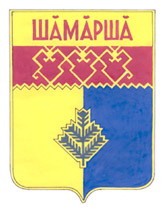     Чепкас-Никольского        сельского поселения  Газета органов местного самоуправления  Чепкас -  Никольского сельского поселенияИздается с 2 апреля .                                                                   Приложение 1                                                             к решению Собрания депутатов                                                              Чепкас-Никольского сельского поселения                                                            Шемуршинского района Чувашской Республики                                                           "О бюджете Чепкас-Никольского сельского                                                        поселения Шемуршинского района                                                                Чувашской Республики на 2022 год и на плановый                                                           период 2023 и 2024 годов»                                                                   Приложение 1                                                             к решению Собрания депутатов                                                              Чепкас-Никольского сельского поселения                                                            Шемуршинского района Чувашской Республики                                                           "О бюджете Чепкас-Никольского сельского                                                        поселения Шемуршинского района                                                                Чувашской Республики на 2022 год и на плановый                                                           период 2023 и 2024 годов»                                                                   Приложение 1                                                             к решению Собрания депутатов                                                              Чепкас-Никольского сельского поселения                                                            Шемуршинского района Чувашской Республики                                                           "О бюджете Чепкас-Никольского сельского                                                        поселения Шемуршинского района                                                                Чувашской Республики на 2022 год и на плановый                                                           период 2023 и 2024 годов»                                                                   Приложение 1                                                             к решению Собрания депутатов                                                              Чепкас-Никольского сельского поселения                                                            Шемуршинского района Чувашской Республики                                                           "О бюджете Чепкас-Никольского сельского                                                        поселения Шемуршинского района                                                                Чувашской Республики на 2022 год и на плановый                                                           период 2023 и 2024 годов»                                                                   Приложение 1                                                             к решению Собрания депутатов                                                              Чепкас-Никольского сельского поселения                                                            Шемуршинского района Чувашской Республики                                                           "О бюджете Чепкас-Никольского сельского                                                        поселения Шемуршинского района                                                                Чувашской Республики на 2022 год и на плановый                                                           период 2023 и 2024 годов»Прогнозируемые объемы Прогнозируемые объемы Прогнозируемые объемы Прогнозируемые объемы Прогнозируемые объемы поступлений доходов в бюджет Чепкас-Никольского сельского поселенияна 2022 год поступлений доходов в бюджет Чепкас-Никольского сельского поселенияна 2022 год поступлений доходов в бюджет Чепкас-Никольского сельского поселенияна 2022 год поступлений доходов в бюджет Чепкас-Никольского сельского поселенияна 2022 год поступлений доходов в бюджет Чепкас-Никольского сельского поселенияна 2022 год (тыс. рублей)(тыс. рублей)(тыс. рублей)Код бюджетной 
классификацииКод бюджетной 
классификацииКод бюджетной 
классификацииНаименование доходовСумма12310000000000000000НАЛОГОВЫЕ И НЕНАЛОГОВЫЕ ДОХОДЫ, всего807,3в том числе:10100000000000000НАЛОГИ НА ПРИБЫЛЬ, ДОХОДЫ, всего28,4из них:10102000010000110налог на доходы физических лиц28,410300000000000000НАЛОГИ НА ТОВАРЫ (РАБОТЫ, УСЛУГИ), РЕАЛИЗУЕМЫЕ НА ТЕРРИТОРИИ РОССИЙСКОЙ ФЕДЕРАЦИИ59,610302000010000110Акцизы по подакцизным товарам (продукции), производимым на территории Российской Федерации59,610500000000000000НАЛОГИ НА СОВОКУПНЫЙ ДОХОД154,010503000000000110Единый сельскохозяйственный налог154,010600000000000000НАЛОГИ НА ИМУЩЕСТВО, всего352,0из них:10601000000000110налог на имущество с физических лиц 149,010606000000000110Земельный налог203,010800000000000000ГОСУДАРСТВЕННАЯ ПОШЛИНА2,011100000000000000ДОХОДЫ ОТ ИСПОЛЬЗОВАНИЯ ИМУЩЕСТВА, НАХОДЯЩЕГОСЯ В ГОСУДАРСТВЕННОЙ И МУНИЦИПАЛЬНОЙ СОБСТВЕННОСТИ, всего211,3из них:11105000000000120доходы, получаемые в виде арендной либо иной платы за передачу в возмездное пользование государственного и муниципального имущества (за исключением имущества бюджетных и автономных учреждений, а также имущества государственных и муниципальных унитарных предприятий, в том числе казенных)211,320000000000000000БЕЗВОЗМЕЗДНЫЕ ПОСТУПЛЕНИЯ, всего2169,520200000000000000Безвозмездные поступления от других бюджетов бюджетной системы Российской Федерации, всего2169,5в том числе:20210000000000150Дотации бюджетам бюджетной системы Российской Федерации, всего 1953,3из них:20210001100000150Дотации бюджетам поселений на выравнивание уровня бюджетной обеспеченности1293,320210003100000150Дотации бюджетам сельских поселений на поддержку мер по обеспечению сбалансированности бюджетов660,020220000000000150Субсидии бюджетам бюджетной системы Российской Федерации (межбюджетные субсидии)117,620230000000000150Субвенции бюджетам субъектов Российской Федерации и муниципальных образований98,6Приложение 2к решению Собрания депутатов Чепкас-Никольскогосельского поселения Шемуршинского районаЧувашской Республики "О бюджете Чепкас-Никольскогосельского поселения Шемуршинского районаЧувашской Республики на 2022 год и  на плановыйпериод 2023 и 2024 годов»Приложение 2к решению Собрания депутатов Чепкас-Никольскогосельского поселения Шемуршинского районаЧувашской Республики "О бюджете Чепкас-Никольскогосельского поселения Шемуршинского районаЧувашской Республики на 2022 год и  на плановыйпериод 2023 и 2024 годов»Приложение 2к решению Собрания депутатов Чепкас-Никольскогосельского поселения Шемуршинского районаЧувашской Республики "О бюджете Чепкас-Никольскогосельского поселения Шемуршинского районаЧувашской Республики на 2022 год и  на плановыйпериод 2023 и 2024 годов»Приложение 2к решению Собрания депутатов Чепкас-Никольскогосельского поселения Шемуршинского районаЧувашской Республики "О бюджете Чепкас-Никольскогосельского поселения Шемуршинского районаЧувашской Республики на 2022 год и  на плановыйпериод 2023 и 2024 годов»Приложение 2к решению Собрания депутатов Чепкас-Никольскогосельского поселения Шемуршинского районаЧувашской Республики "О бюджете Чепкас-Никольскогосельского поселения Шемуршинского районаЧувашской Республики на 2022 год и  на плановыйпериод 2023 и 2024 годов»Прогнозируемые объемы Прогнозируемые объемы Прогнозируемые объемы Прогнозируемые объемы Прогнозируемые объемы Прогнозируемые объемы поступлений доходов в бюджет Чепкас-Никольского сельского поселенияна 2023 и 2024 годы»поступлений доходов в бюджет Чепкас-Никольского сельского поселенияна 2023 и 2024 годы»поступлений доходов в бюджет Чепкас-Никольского сельского поселенияна 2023 и 2024 годы»поступлений доходов в бюджет Чепкас-Никольского сельского поселенияна 2023 и 2024 годы»поступлений доходов в бюджет Чепкас-Никольского сельского поселенияна 2023 и 2024 годы»поступлений доходов в бюджет Чепкас-Никольского сельского поселенияна 2023 и 2024 годы»(тыс. рублей)(тыс. рублей)(тыс. рублей)Код бюджетной 
классификацииКод бюджетной 
классификацииНаименование доходовНаименование доходов2023 год2024 год123410000000000000000НАЛОГОВЫЕ И НЕНАЛОГОВЫЕ ДОХОДЫ, всего821,4835,4в том числе:10100000000000000НАЛОГИ НА ПРИБЫЛЬ, ДОХОДЫ, всего20,928,9из них:10102000010000110налог на доходы физических лиц20,928,910300000000000000НАЛОГИ НА ТОВАРЫ (РАБОТЫ, УСЛУГИ), РЕАЛИЗУЕМЫЕ НА ТЕРРИТОРИИ РОССИЙСКОЙ ФЕДЕРАЦИИ59,762,410302000010000110Акцизы по подакцизным товарам (продукции), производимым на территории Российской Федерации59,762,410500000000000000НАЛОГИ НА СОВОКУПНЫЙ ДОХОД154,0154,010503000000000110Единый сельскохозяйственный налог154,0154,010600000000000000НАЛОГИ НА ИМУЩЕСТВО, всего369,7367,9из них:10601000000000110налог на имущество с физических лиц149,0149,010606000000000110Земельный налог220,7218,910800000000000000ГОСУДАРСТВЕННАЯ ПОШЛИНА2,03,011100000000000000ДОХОДЫ ОТ ИСПОЛЬЗОВАНИЯ ИМУЩЕСТВА, НАХОДЯЩЕГОСЯ В ГОСУДАРСТВЕННОЙ И МУНИЦИПАЛЬНОЙ СОБСТВЕННОСТИ, всего215,1219,2из них:11105000000000120доходы, получаемые в виде арендной либо иной платы за передачу в возмездное пользование государственного и муниципального имущества (за исключением имущества бюджетных и автономных учреждений, а также имущества государственных и муниципальных унитарных предприятий, в том числе казенных)215,1219,220000000000000000БЕЗВОЗМЕЗДНЫЕ ПОСТУПЛЕНИЯ, всего1287,21227,820200000000000000Безвозмездные поступления от других бюджетов бюджетной системы Российской Федерации, всего1287,21227,8в том числе:20210000000000150Дотации бюджетам бюджетной системы Российской Федерации, всего1067,31003,6из них:20210001100000150Дотации бюджетам поселений на выравнивание уровня бюджетной обеспеченности1067,31003,620210003100000150Дотации бюджетам сельских поселений на поддержку мер по обеспечению сбалансированности бюджетов20220000000000150Субсидии бюджетам бюджетной системы Российской Федерации (межбюджетные субсидии)117,6117,620230000000000150Субвенции бюджетам субъектов Российской Федерации и муниципальных образований102,3106,620240000000000150Иные межбюджетные трансфертыПриложение 4к  решению Собрания депутатовЧепкас-Никольского сельского поселения Шемуршинского района Чувашской Республики«О бюджете Чепкас-Никольского сельского поселения Шемуршинского района Чувашской Республикина 2022 год  и на плановыйпериод 2023 и 2024 годов»Приложение 4к  решению Собрания депутатовЧепкас-Никольского сельского поселения Шемуршинского района Чувашской Республики«О бюджете Чепкас-Никольского сельского поселения Шемуршинского района Чувашской Республикина 2022 год  и на плановыйпериод 2023 и 2024 годов»Приложение 4к  решению Собрания депутатовЧепкас-Никольского сельского поселения Шемуршинского района Чувашской Республики«О бюджете Чепкас-Никольского сельского поселения Шемуршинского района Чувашской Республикина 2022 год  и на плановыйпериод 2023 и 2024 годов»Приложение 4к  решению Собрания депутатовЧепкас-Никольского сельского поселения Шемуршинского района Чувашской Республики«О бюджете Чепкас-Никольского сельского поселения Шемуршинского района Чувашской Республикина 2022 год  и на плановыйпериод 2023 и 2024 годов»Приложение 4к  решению Собрания депутатовЧепкас-Никольского сельского поселения Шемуршинского района Чувашской Республики«О бюджете Чепкас-Никольского сельского поселения Шемуршинского района Чувашской Республикина 2022 год  и на плановыйпериод 2023 и 2024 годов»Приложение 4к  решению Собрания депутатовЧепкас-Никольского сельского поселения Шемуршинского района Чувашской Республики«О бюджете Чепкас-Никольского сельского поселения Шемуршинского района Чувашской Республикина 2022 год  и на плановыйпериод 2023 и 2024 годов»Приложение 4к  решению Собрания депутатовЧепкас-Никольского сельского поселения Шемуршинского района Чувашской Республики«О бюджете Чепкас-Никольского сельского поселения Шемуршинского района Чувашской Республикина 2022 год  и на плановыйпериод 2023 и 2024 годов»Распределениебюджетных ассигнований по разделам, подразделам, целевым статьям (муниципальным программам Чепкас-Никольского сельского поселения Шемуршинского района Чувашской Республики) и группам(группам и подгруппам) видов расходов классификации расходов бюджета Чепкас-Никольского сельского поселения Шемуршинского района Чувашской Республики на 2023 и 2024 годыРаспределениебюджетных ассигнований по разделам, подразделам, целевым статьям (муниципальным программам Чепкас-Никольского сельского поселения Шемуршинского района Чувашской Республики) и группам(группам и подгруппам) видов расходов классификации расходов бюджета Чепкас-Никольского сельского поселения Шемуршинского района Чувашской Республики на 2023 и 2024 годыРаспределениебюджетных ассигнований по разделам, подразделам, целевым статьям (муниципальным программам Чепкас-Никольского сельского поселения Шемуршинского района Чувашской Республики) и группам(группам и подгруппам) видов расходов классификации расходов бюджета Чепкас-Никольского сельского поселения Шемуршинского района Чувашской Республики на 2023 и 2024 годыРаспределениебюджетных ассигнований по разделам, подразделам, целевым статьям (муниципальным программам Чепкас-Никольского сельского поселения Шемуршинского района Чувашской Республики) и группам(группам и подгруппам) видов расходов классификации расходов бюджета Чепкас-Никольского сельского поселения Шемуршинского района Чувашской Республики на 2023 и 2024 годыРаспределениебюджетных ассигнований по разделам, подразделам, целевым статьям (муниципальным программам Чепкас-Никольского сельского поселения Шемуршинского района Чувашской Республики) и группам(группам и подгруппам) видов расходов классификации расходов бюджета Чепкас-Никольского сельского поселения Шемуршинского района Чувашской Республики на 2023 и 2024 годыРаспределениебюджетных ассигнований по разделам, подразделам, целевым статьям (муниципальным программам Чепкас-Никольского сельского поселения Шемуршинского района Чувашской Республики) и группам(группам и подгруппам) видов расходов классификации расходов бюджета Чепкас-Никольского сельского поселения Шемуршинского района Чувашской Республики на 2023 и 2024 годыРаспределениебюджетных ассигнований по разделам, подразделам, целевым статьям (муниципальным программам Чепкас-Никольского сельского поселения Шемуршинского района Чувашской Республики) и группам(группам и подгруппам) видов расходов классификации расходов бюджета Чепкас-Никольского сельского поселения Шемуршинского района Чувашской Республики на 2023 и 2024 годы(тыс. рублей)(тыс. рублей)(тыс. рублей)(тыс. рублей)(тыс. рублей)(тыс. рублей)(тыс. рублей)НаименованиеРазделПодразделЦелевая статья (муниципальные программы)Группа(группа и подгруппа) вида расходовСуммаСуммаНаименованиеРазделПодразделЦелевая статья (муниципальные программы)Группа(группа и подгруппа) вида расходов2023 год2024 год1234567Всего2 108,62 063,2Общегосударственные вопросы011 087,81 068,1Функционирование Правительства Российской Федерации, высших исполнительных органов государственной власти субъектов Российской Федерации, местных администраций0104984,1984,1Муниципальная программа "Развитие потенциала муниципального управления" 0104Ч500000000984,1984,1Обеспечение реализации муниципальной программы  "Развитие потенциала муниципального управления"0104Ч5Э0000000984,1984,1Основное мероприятие "Общепрограммные расходы"0104Ч5Э0100000984,1984,1Обеспечение функций муниципальных органов0104Ч5Э0100200984,1984,1Расходы на выплаты персоналу в целях обеспечения выполнения функций государственными (муниципальными) органами, казенными учреждениями, органами управления государственными внебюджетными фондами0104Ч5Э0100200100984,1984,1Расходы на выплаты персоналу государственных (муниципальных) органов0104Ч5Э0100200120984,1984,1Резервные фонды011110,010,0Муниципальная программа "Управление общественными финансами и муниципальным долгом" 0111Ч40000000010,010,0Подпрограмма "Совершенствование бюджетной политики и обеспечение сбалансированности бюджета" муниципальной программы "Управление общественными финансами и муниципальным долгом"0111Ч41000000010,010,0Основное мероприятие "Развитие бюджетного планирования, формирование бюджета муниципального образования на очередной финансовый год и плановый период"0111Ч41010000010,010,0Резервный фонд администрации муниципального образования Чувашской Республики0111Ч41017343010,010,0Иные бюджетные ассигнования0111Ч41017343080010,010,0Резервные средства0111Ч41017343087010,010,0Другие общегосударственные вопросы011393,774,0Муниципальная программа "Развитие земельных и имущественных отношений"0113A4000000005,00,0Подпрограмма "Формирование эффективного государственного сектора экономики Чувашской Республики"муниципальной программы "Развитие земельных и имущественных отношений"0113A4200000005,00,0Основное мероприятие "Эффективное управление муниципальным имуществом"0113A4202000005,00,0Обеспечение гарантий прав на муниципальное имущество, в том числе на землю, и защита прав и законных интересов собственников, землепользователей, землевладельцев и арендаторов земельных участков0113A4202736205,00,0Закупка товаров, работ и услуг для обеспечения государственных (муниципальных) нужд0113A4202736202005,00,0Иные закупки товаров, работ и услуг для обеспечения государственных (муниципальных) нужд0113A4202736202405,00,0Муниципальная программа "Развитие потенциала муниципального управления" 0113Ч50000000088,774,0Обеспечение реализации муниципальной программы  "Развитие потенциала муниципального управления"0113Ч5Э000000088,774,0Основное мероприятие "Общепрограммные расходы"0113Ч5Э010000088,774,0Обеспечение деятельности (оказание услуг) муниципальных учреждений0113Ч5Э010060088,774,0Закупка товаров, работ и услуг для обеспечения государственных (муниципальных) нужд0113Ч5Э010060020080,065,0Иные закупки товаров, работ и услуг для обеспечения государственных (муниципальных) нужд0113Ч5Э010060024080,065,0Иные бюджетные ассигнования0113Ч5Э01006008008,79,0Уплата налогов, сборов и иных платежей0113Ч5Э01006008508,79,0Национальная оборона02102,3106,6Мобилизационная и вневойсковая подготовка0203102,3106,6Муниципальная программа "Управление общественными финансами и муниципальным долгом" 0203Ч400000000102,3106,6Подпрограмма "Совершенствование бюджетной политики и обеспечение сбалансированности бюджета" муниципальной программы "Управление общественными финансами и муниципальным долгом"0203Ч410000000102,3106,6Основное мероприятие "Осуществление мер финансовой поддержки бюджетов муниципальных районов, городских округов и поселений, направленных на обеспечение их сбалансированности и повышение уровня бюджетной обеспеченности"0203Ч410400000102,3106,6Осуществление первичного воинского учета на территориях, где отсутствуют военные комиссариаты, за счет субвенции, предоставляемой из федерального бюджета0203Ч410451180102,3106,6Расходы на выплаты персоналу в целях обеспечения выполнения функций государственными (муниципальными) органами, казенными учреждениями, органами управления государственными внебюджетными фондами0203Ч41045118010093,694,2Расходы на выплаты персоналу государственных (муниципальных) органов0203Ч41045118012093,694,2Закупка товаров, работ и услуг для обеспечения государственных (муниципальных) нужд0203Ч4104511802008,712,4Иные закупки товаров, работ и услуг для обеспечения государственных (муниципальных) нужд0203Ч4104511802408,712,4Национальная экономика04182,3185,0Дорожное хозяйство (дорожные фонды)0409177,3180,0Муниципальная программа "Развитие транспортной системы"0409Ч200000000177,3180,0Подпрограмма "Безопасные и качественные автомобильные дороги" муниципальной программы "Развитие транспортной системы"0409Ч210000000177,3180,0Основное мероприятие "Мероприятия, реализуемые с привлечением межбюджетных трансфертов бюджетам другого уровня"0409Ч210300000177,3180,0Капитальный ремонт и ремонт автомобильных дорог общего пользования местного значения в границах населенных пунктов поселения0409Ч2103S4191101,5101,5Закупка товаров, работ и услуг для обеспечения государственных (муниципальных) нужд0409Ч2103S4191200101,5101,5Иные закупки товаров, работ и услуг для обеспечения государственных (муниципальных) нужд0409Ч2103S4191240101,5101,5Содержание автомобильных дорог общего пользования местного значения в границах населенных пунктов поселения0409Ч2103S419275,878,5Закупка товаров, работ и услуг для обеспечения государственных (муниципальных) нужд0409Ч2103S419220075,878,5Иные закупки товаров, работ и услуг для обеспечения государственных (муниципальных) нужд0409Ч2103S419224075,878,5Другие вопросы в области национальной экономики04125,05,0Муниципальная программа "Развитие земельных и имущественных отношений"0412A4000000005,05,0Подпрограмма "Управление муниципальным имуществом" муниципальной программы "Развитие земельных и имущественных отношений"0412A4100000005,05,0Основное мероприятие "Создание условий для максимального вовлечения в хозяйственный оборот муниципального имущества, в том числе земельных участков"0412A4102000005,05,0Проведение землеустроительных (кадастровых) работ по земельным участкам, находящимся в собственности муниципального образования, и внесение сведений в кадастр недвижимости0412A4102775905,05,0Закупка товаров, работ и услуг для обеспечения государственных (муниципальных) нужд0412A4102775902005,05,0Иные закупки товаров, работ и услуг для обеспечения государственных (муниципальных) нужд0412A4102775902405,05,0Жилищно-коммунальное хозяйство05117,5118,8Благоустройство0503117,5118,8Муниципальная  программа "Формирование современной городской среды на территории Чувашской Республики"0503A500000000117,5118,8Подпрограмма "Благоустройство дворовых и общественных территорий" муниципальной программы "Формирование современной городской среды на территории Чувашской Республики"0503A510000000117,5118,8Основное мероприятие "Содействие благоустройству населенных пунктов Чувашской Республики"0503A510200000117,5118,8Уличное освещение0503A51027740055,856,8Закупка товаров, работ и услуг для обеспечения государственных (муниципальных) нужд0503A51027740020055,856,8Иные закупки товаров, работ и услуг для обеспечения государственных (муниципальных) нужд0503A51027740024055,856,8Реализация мероприятий по благоустройству территории0503A51027742061,762,0Закупка товаров, работ и услуг для обеспечения государственных (муниципальных) нужд0503A51027742020061,762,0Иные закупки товаров, работ и услуг для обеспечения государственных (муниципальных) нужд0503A51027742024061,762,0Культура, кинематография08560,7476,7Культура0801560,7476,7Муниципальная программа "Развитие культуры и туризма" 0801Ц400000000553,7469,7Подпрограмма "Развитие культуры в Чувашской Республике" муниципальной программы "Развитие культуры и туризма"0801Ц410000000553,7469,7Основное мероприятие "Сохранение и развитие народного творчества"0801Ц410700000553,7469,7Обеспечение деятельности учреждений в сфере культурно-досугового обслуживания населения0801Ц410740390553,7469,7Расходы на выплаты персоналу в целях обеспечения выполнения функций государственными (муниципальными) органами, казенными учреждениями, органами управления государственными внебюджетными фондами0801Ц410740390100212,7212,7Расходы на выплаты персоналу казенных учреждений0801Ц410740390110212,7212,7Закупка товаров, работ и услуг для обеспечения государственных (муниципальных) нужд0801Ц410740390200301,0217,0Иные закупки товаров, работ и услуг для обеспечения государственных (муниципальных) нужд0801Ц410740390240301,0217,0Иные бюджетные ассигнования0801Ц41074039080040,040,0Уплата налогов, сборов и иных платежей0801Ц41074039085040,040,0Муниципальная программа  "Развитие сельского хозяйства и регулирование рынка сельскохозяйственной продукции, сырья и продовольствия" 0801Ц9000000007,07,0Подпрограмма "Организация научного и информационного обслуживания агропромышленного комплекса" муниципальной программы "Развитие сельского хозяйства и регулирование рынка сельскохозяйственной продукции, сырья и продовольствия"0801Ц9600000007,07,0Основное мероприятие "Формирование государственных информационных ресурсов в сферах обеспечения продовольственной безопасности и управления агропромышленным комплексом"0801Ц9602000007,07,0Организация конкурсов, выставок и ярмарок с участием организаций агропромышленного комплекса0801Ц9602726607,07,0Закупка товаров, работ и услуг для обеспечения государственных (муниципальных) нужд0801Ц9602726602002,02,0Иные закупки товаров, работ и услуг для обеспечения государственных (муниципальных) нужд0801Ц9602726602402,02,0Социальное обеспечение и иные выплаты населению0801Ц9602726603005,05,0Премии и гранты0801Ц9602726603505,05,0Физическая культура и спорт115,05,0Физическая культура11015,05,0Муниципальная  программа "Развитие физической культуры и спорта"1101Ц5000000005,05,0Подпрограмма "Развитие физической культуры и массового спорта" муниципальной программы "Развитие физической культуры и спорта"1101Ц5100000005,05,0Основное мероприятие "Физкультурно-оздоровительная и спортивно-массовая работа с населением"1101Ц5101000005,05,0Организация и проведение официальных физкультурных мероприятий1101Ц5101713905,05,0Закупка товаров, работ и услуг для обеспечения государственных (муниципальных) нужд1101Ц5101713902003,03,0Иные закупки товаров, работ и услуг для обеспечения государственных (муниципальных) нужд1101Ц5101713902403,03,0Социальное обеспечение и иные выплаты населению1101Ц5101713903002,02,0Премии и гранты1101Ц5101713903502,02,0Условно утвержденные расходы9953,0103,0Условно утвержденные расходы999953,0103,0999953,0103,0999953,0103,0999953,0103,0Условно утвержденные расходы9999999999999953,0103,09999999999999953,0103,09999999999999953,0103,0Приложение 5к  решению Собрания депутатовЧепкас-Никольского сельского поселения Шемуршинского района Чувашской Республики«О бюджете Чепкас-Никольского сельского поселения Шемуршинского района Чувашской Республикина 2022 год  и на плановыйпериод 2023 и 2024 годов»Приложение 5к  решению Собрания депутатовЧепкас-Никольского сельского поселения Шемуршинского района Чувашской Республики«О бюджете Чепкас-Никольского сельского поселения Шемуршинского района Чувашской Республикина 2022 год  и на плановыйпериод 2023 и 2024 годов»Приложение 5к  решению Собрания депутатовЧепкас-Никольского сельского поселения Шемуршинского района Чувашской Республики«О бюджете Чепкас-Никольского сельского поселения Шемуршинского района Чувашской Республикина 2022 год  и на плановыйпериод 2023 и 2024 годов»Приложение 5к  решению Собрания депутатовЧепкас-Никольского сельского поселения Шемуршинского района Чувашской Республики«О бюджете Чепкас-Никольского сельского поселения Шемуршинского района Чувашской Республикина 2022 год  и на плановыйпериод 2023 и 2024 годов»Приложение 5к  решению Собрания депутатовЧепкас-Никольского сельского поселения Шемуршинского района Чувашской Республики«О бюджете Чепкас-Никольского сельского поселения Шемуршинского района Чувашской Республикина 2022 год  и на плановыйпериод 2023 и 2024 годов»Приложение 5к  решению Собрания депутатовЧепкас-Никольского сельского поселения Шемуршинского района Чувашской Республики«О бюджете Чепкас-Никольского сельского поселения Шемуршинского района Чувашской Республикина 2022 год  и на плановыйпериод 2023 и 2024 годов»Распределение бюджетных ассигнований по целевым статьям (муниципальным программам Чепкас-Никольского сельского поселения Шемуршинского района Чувашской Республики), группам(группам и подгруппам) видов расходов, разделам, подразделам классификации расходов бюджета Чепкас-Никольского сельского поселения Шемуршинского района Чувашской Республики на 2022 годРаспределение бюджетных ассигнований по целевым статьям (муниципальным программам Чепкас-Никольского сельского поселения Шемуршинского района Чувашской Республики), группам(группам и подгруппам) видов расходов, разделам, подразделам классификации расходов бюджета Чепкас-Никольского сельского поселения Шемуршинского района Чувашской Республики на 2022 годРаспределение бюджетных ассигнований по целевым статьям (муниципальным программам Чепкас-Никольского сельского поселения Шемуршинского района Чувашской Республики), группам(группам и подгруппам) видов расходов, разделам, подразделам классификации расходов бюджета Чепкас-Никольского сельского поселения Шемуршинского района Чувашской Республики на 2022 годРаспределение бюджетных ассигнований по целевым статьям (муниципальным программам Чепкас-Никольского сельского поселения Шемуршинского района Чувашской Республики), группам(группам и подгруппам) видов расходов, разделам, подразделам классификации расходов бюджета Чепкас-Никольского сельского поселения Шемуршинского района Чувашской Республики на 2022 годРаспределение бюджетных ассигнований по целевым статьям (муниципальным программам Чепкас-Никольского сельского поселения Шемуршинского района Чувашской Республики), группам(группам и подгруппам) видов расходов, разделам, подразделам классификации расходов бюджета Чепкас-Никольского сельского поселения Шемуршинского района Чувашской Республики на 2022 годРаспределение бюджетных ассигнований по целевым статьям (муниципальным программам Чепкас-Никольского сельского поселения Шемуршинского района Чувашской Республики), группам(группам и подгруппам) видов расходов, разделам, подразделам классификации расходов бюджета Чепкас-Никольского сельского поселения Шемуршинского района Чувашской Республики на 2022 год(тыс. рублей)(тыс. рублей)(тыс. рублей)(тыс. рублей)(тыс. рублей)(тыс. рублей)НаименованиеЦелевая статья (муниципальные программы)Группа(группа и подгруппа) вида расходовРазделПодразделСумма1234567Всего2 976,81.Муниципальная программа "Развитие культуры и туризма" Ц4000000001 087,31.1.Подпрограмма "Развитие культуры в Чувашской Республике" муниципальной программы "Развитие культуры и туризма"Ц4100000001 087,3Основное мероприятие "Сохранение и развитие народного творчества"Ц4107000001 087,3Обеспечение деятельности учреждений в сфере культурно-досугового обслуживания населенияЦ4107403901 087,3Расходы на выплаты персоналу в целях обеспечения выполнения функций государственными (муниципальными) органами, казенными учреждениями, органами управления государственными внебюджетными фондамиЦ410740390100212,7Расходы на выплаты персоналу казенных учрежденийЦ410740390110212,7Культура, кинематографияЦ41074039011008212,7КультураЦ4107403901100801212,7Закупка товаров, работ и услуг для обеспечения государственных (муниципальных) нуждЦ410740390200512,0Иные закупки товаров, работ и услуг для обеспечения государственных (муниципальных) нуждЦ410740390240512,0Культура, кинематографияЦ41074039024008512,0КультураЦ4107403902400801512,0Межбюджетные трансфертыЦ410740390500302,6Иные межбюджетные трансфертыЦ410740390540302,6Культура, кинематографияЦ41074039054008302,6КультураЦ4107403905400801302,6Иные бюджетные ассигнованияЦ41074039080060,0Уплата налогов, сборов и иных платежейЦ41074039085060,0Культура, кинематографияЦ4107403908500860,0КультураЦ410740390850080160,02.Муниципальная  программа "Развитие физической культуры и спорта"Ц50000000015,02.1.Подпрограмма "Развитие физической культуры и массового спорта" муниципальной программы "Развитие физической культуры и спорта"Ц51000000015,0Основное мероприятие "Физкультурно-оздоровительная и спортивно-массовая работа с населением"Ц51010000015,0Организация и проведение официальных физкультурных мероприятийЦ51017139015,0Закупка товаров, работ и услуг для обеспечения государственных (муниципальных) нуждЦ5101713902005,0Иные закупки товаров, работ и услуг для обеспечения государственных (муниципальных) нуждЦ5101713902405,0Физическая культура и спортЦ510171390240115,0Физическая культураЦ51017139024011015,0Социальное обеспечение и иные выплаты населениюЦ51017139030010,0Премии и грантыЦ51017139035010,0Физическая культура и спортЦ5101713903501110,0Физическая культураЦ510171390350110110,03.Муниципальная программа  "Развитие сельского хозяйства и регулирование рынка сельскохозяйственной продукции, сырья и продовольствия" Ц90000000015,03.1.Подпрограмма "Организация научного и информационного обслуживания агропромышленного комплекса" муниципальной программы "Развитие сельского хозяйства и регулирование рынка сельскохозяйственной продукции, сырья и продовольствия"Ц96000000015,0Основное мероприятие "Формирование государственных информационных ресурсов в сферах обеспечения продовольственной безопасности и управления агропромышленным комплексом"Ц96020000015,0Организация конкурсов, выставок и ярмарок с участием организаций агропромышленного комплексаЦ96027266015,0Закупка товаров, работ и услуг для обеспечения государственных (муниципальных) нуждЦ9602726602005,0Иные закупки товаров, работ и услуг для обеспечения государственных (муниципальных) нуждЦ9602726602405,0Культура, кинематографияЦ960272660240085,0КультураЦ96027266024008015,0Социальное обеспечение и иные выплаты населениюЦ96027266030010,0Премии и грантыЦ96027266035010,0Культура, кинематографияЦ9602726603500810,0КультураЦ960272660350080110,04.Муниципальная программа "Развитие транспортной системы"Ч200000000177,24.1.Подпрограмма "Безопасные и качественные автомобильные дороги" муниципальной программы "Развитие транспортной системы"Ч210000000177,2Основное мероприятие "Мероприятия, реализуемые с привлечением межбюджетных трансфертов бюджетам другого уровня"Ч210300000177,2Капитальный ремонт и ремонт автомобильных дорог общего пользования местного значения в границах населенных пунктов поселенияЧ2103S4191101,5Закупка товаров, работ и услуг для обеспечения государственных (муниципальных) нуждЧ2103S4191200101,5Иные закупки товаров, работ и услуг для обеспечения государственных (муниципальных) нуждЧ2103S4191240101,5Национальная экономикаЧ2103S419124004101,5Дорожное хозяйство (дорожные фонды)Ч2103S41912400409101,5Содержание автомобильных дорог общего пользования местного значения в границах населенных пунктов поселенияЧ2103S419275,7Закупка товаров, работ и услуг для обеспечения государственных (муниципальных) нуждЧ2103S419220075,7Иные закупки товаров, работ и услуг для обеспечения государственных (муниципальных) нуждЧ2103S419224075,7Национальная экономикаЧ2103S41922400475,7Дорожное хозяйство (дорожные фонды)Ч2103S4192240040975,75.Муниципальная программа "Управление общественными финансами и муниципальным долгом" Ч400000000108,65.1.Подпрограмма "Совершенствование бюджетной политики и обеспечение сбалансированности бюджета" муниципальной программы "Управление общественными финансами и муниципальным долгом"Ч410000000108,6Основное мероприятие "Развитие бюджетного планирования, формирование бюджета муниципального образования на очередной финансовый год и плановый период"Ч41010000010,0Резервный фонд администрации муниципального образования Чувашской РеспубликиЧ41017343010,0Иные бюджетные ассигнованияЧ41017343080010,0Резервные средстваЧ41017343087010,0Общегосударственные вопросыЧ4101734308700110,0Резервные фондыЧ410173430870011110,0Основное мероприятие "Осуществление мер финансовой поддержки бюджетов муниципальных районов, городских округов и поселений, направленных на обеспечение их сбалансированности и повышение уровня бюджетной обеспеченности"Ч41040000098,6Осуществление первичного воинского учета на территориях, где отсутствуют военные комиссариаты, за счет субвенции, предоставляемой из федерального бюджетаЧ41045118098,6Расходы на выплаты персоналу в целях обеспечения выполнения функций государственными (муниципальными) органами, казенными учреждениями, органами управления государственными внебюджетными фондамиЧ41045118010091,0Расходы на выплаты персоналу государственных (муниципальных) органовЧ41045118012091,0Национальная оборонаЧ4104511801200291,0Мобилизационная и вневойсковая подготовкаЧ410451180120020391,0Закупка товаров, работ и услуг для обеспечения государственных (муниципальных) нуждЧ4104511802007,6Иные закупки товаров, работ и услуг для обеспечения государственных (муниципальных) нуждЧ4104511802407,6Национальная оборонаЧ410451180240027,6Мобилизационная и вневойсковая подготовкаЧ41045118024002037,66.Муниципальная программа "Развитие потенциала муниципального управления" Ч5000000001 131,36.1.Обеспечение реализации муниципальной программы  "Развитие потенциала муниципального управления"Ч5Э00000001 131,3Основное мероприятие "Общепрограммные расходы"Ч5Э01000001 131,3Обеспечение функций муниципальных органовЧ5Э0100200984,1Расходы на выплаты персоналу в целях обеспечения выполнения функций государственными (муниципальными) органами, казенными учреждениями, органами управления государственными внебюджетными фондамиЧ5Э0100200100984,1Расходы на выплаты персоналу государственных (муниципальных) органовЧ5Э0100200120984,1Общегосударственные вопросыЧ5Э010020012001984,1Функционирование Правительства Российской Федерации, высших исполнительных органов государственной власти субъектов Российской Федерации, местных администрацийЧ5Э01002001200104984,1Обеспечение деятельности (оказание услуг) муниципальных учрежденийЧ5Э0100600147,2Закупка товаров, работ и услуг для обеспечения государственных (муниципальных) нуждЧ5Э0100600200139,0Иные закупки товаров, работ и услуг для обеспечения государственных (муниципальных) нуждЧ5Э0100600240139,0Общегосударственные вопросыЧ5Э010060024001139,0Другие общегосударственные вопросыЧ5Э01006002400113139,0Иные бюджетные ассигнованияЧ5Э01006008008,2Уплата налогов, сборов и иных платежейЧ5Э01006008508,2Общегосударственные вопросыЧ5Э0100600850018,2Другие общегосударственные вопросыЧ5Э010060085001138,27.Муниципальная программа "Развитие земельных и имущественных отношений"A40000000035,07.1.Подпрограмма "Управление муниципальным имуществом" муниципальной программы "Развитие земельных и имущественных отношений"A41000000025,0Основное мероприятие "Создание условий для максимального вовлечения в хозяйственный оборот муниципального имущества, в том числе земельных участков"A41020000025,0Проведение землеустроительных (кадастровых) работ по земельным участкам, находящимся в собственности муниципального образования, и внесение сведений в кадастр недвижимостиA41027759025,0Закупка товаров, работ и услуг для обеспечения государственных (муниципальных) нуждA41027759020025,0Иные закупки товаров, работ и услуг для обеспечения государственных (муниципальных) нуждA41027759024025,0Национальная экономикаA4102775902400425,0Другие вопросы в области национальной экономикиA410277590240041225,07.2.Подпрограмма "Формирование эффективного государственного сектора экономики Чувашской Республики"муниципальной программы "Развитие земельных и имущественных отношений"A42000000010,0Основное мероприятие "Эффективное управление муниципальным имуществом"A42020000010,0Обеспечение гарантий прав на муниципальное имущество, в том числе на землю, и защита прав и законных интересов собственников, землепользователей, землевладельцев и арендаторов земельных участковA42027362010,0Закупка товаров, работ и услуг для обеспечения государственных (муниципальных) нуждA42027362020010,0Иные закупки товаров, работ и услуг для обеспечения государственных (муниципальных) нуждA42027362024010,0Общегосударственные вопросыA4202736202400110,0Другие общегосударственные вопросыA420273620240011310,08.Муниципальная  программа "Формирование современной городской среды на территории Чувашской Республики"A500000000327,48.1.Подпрограмма "Благоустройство дворовых и общественных территорий" муниципальной программы "Формирование современной городской среды на территории Чувашской Республики"A510000000327,4Основное мероприятие "Содействие благоустройству населенных пунктов Чувашской Республики"A510200000327,4Уличное освещениеA51027740060,8Закупка товаров, работ и услуг для обеспечения государственных (муниципальных) нуждA51027740020060,8Иные закупки товаров, работ и услуг для обеспечения государственных (муниципальных) нуждA51027740024060,8Жилищно-коммунальное хозяйствоA5102774002400560,8БлагоустройствоA510277400240050360,8Реализация мероприятий по благоустройству территорииA510277420266,6Закупка товаров, работ и услуг для обеспечения государственных (муниципальных) нуждA510277420200266,6Иные закупки товаров, работ и услуг для обеспечения государственных (муниципальных) нуждA510277420240266,6Жилищно-коммунальное хозяйствоA51027742024005266,6БлагоустройствоA5102774202400503266,69.Муниципальная программа "Комплексное развитие территории города Новочебоксарска"A60000000080,09.1.Муниципальная программа "Комплексное развитие сельских территорий Чувашской Республики"A62000000080,0Подпрограмма "Создание и развитие инфраструктуры на сельских территориях" муниципальной программы "Комплексное развитие сельских территорий Чувашской Республики"A62010000080,0Реализация инициативных проектовA6201S657080,0Закупка товаров, работ и услуг для обеспечения государственных (муниципальных) нуждA6201S657020080,0Иные закупки товаров, работ и услуг для обеспечения государственных (муниципальных) нуждA6201S657024080,0Национальная экономикаA6201S65702400480,0Дорожное хозяйство (дорожные фонды)A6201S6570240040980,0Приложение 6к  решению Собрания депутатовЧепкас-Никольского сельского поселения Шемуршинского района Чувашской Республики«О бюджете Чепкас-Никольского сельского поселения Шемуршинского района Чувашской Республикина 2022 год  и на плановыйпериод 2023 и 2024 годов»Приложение 6к  решению Собрания депутатовЧепкас-Никольского сельского поселения Шемуршинского района Чувашской Республики«О бюджете Чепкас-Никольского сельского поселения Шемуршинского района Чувашской Республикина 2022 год  и на плановыйпериод 2023 и 2024 годов»Приложение 6к  решению Собрания депутатовЧепкас-Никольского сельского поселения Шемуршинского района Чувашской Республики«О бюджете Чепкас-Никольского сельского поселения Шемуршинского района Чувашской Республикина 2022 год  и на плановыйпериод 2023 и 2024 годов»Приложение 6к  решению Собрания депутатовЧепкас-Никольского сельского поселения Шемуршинского района Чувашской Республики«О бюджете Чепкас-Никольского сельского поселения Шемуршинского района Чувашской Республикина 2022 год  и на плановыйпериод 2023 и 2024 годов»Приложение 6к  решению Собрания депутатовЧепкас-Никольского сельского поселения Шемуршинского района Чувашской Республики«О бюджете Чепкас-Никольского сельского поселения Шемуршинского района Чувашской Республикина 2022 год  и на плановыйпериод 2023 и 2024 годов»Приложение 6к  решению Собрания депутатовЧепкас-Никольского сельского поселения Шемуршинского района Чувашской Республики«О бюджете Чепкас-Никольского сельского поселения Шемуршинского района Чувашской Республикина 2022 год  и на плановыйпериод 2023 и 2024 годов»Приложение 6к  решению Собрания депутатовЧепкас-Никольского сельского поселения Шемуршинского района Чувашской Республики«О бюджете Чепкас-Никольского сельского поселения Шемуршинского района Чувашской Республикина 2022 год  и на плановыйпериод 2023 и 2024 годов»Распределениебюджетных ассигнований по целевым статьям (муниципальным программам Чепкас-Никольского сельского поселения Шемуршинского района Чувашской Республики), группам(группам и подгруппам) видов расходов, разделам, подразделам классификации расходов бюджета Чепкас-Никольского сельского поселения Шемуршинского района Чувашской Республики на 2023 и 2024 годыРаспределениебюджетных ассигнований по целевым статьям (муниципальным программам Чепкас-Никольского сельского поселения Шемуршинского района Чувашской Республики), группам(группам и подгруппам) видов расходов, разделам, подразделам классификации расходов бюджета Чепкас-Никольского сельского поселения Шемуршинского района Чувашской Республики на 2023 и 2024 годыРаспределениебюджетных ассигнований по целевым статьям (муниципальным программам Чепкас-Никольского сельского поселения Шемуршинского района Чувашской Республики), группам(группам и подгруппам) видов расходов, разделам, подразделам классификации расходов бюджета Чепкас-Никольского сельского поселения Шемуршинского района Чувашской Республики на 2023 и 2024 годыРаспределениебюджетных ассигнований по целевым статьям (муниципальным программам Чепкас-Никольского сельского поселения Шемуршинского района Чувашской Республики), группам(группам и подгруппам) видов расходов, разделам, подразделам классификации расходов бюджета Чепкас-Никольского сельского поселения Шемуршинского района Чувашской Республики на 2023 и 2024 годыРаспределениебюджетных ассигнований по целевым статьям (муниципальным программам Чепкас-Никольского сельского поселения Шемуршинского района Чувашской Республики), группам(группам и подгруппам) видов расходов, разделам, подразделам классификации расходов бюджета Чепкас-Никольского сельского поселения Шемуршинского района Чувашской Республики на 2023 и 2024 годыРаспределениебюджетных ассигнований по целевым статьям (муниципальным программам Чепкас-Никольского сельского поселения Шемуршинского района Чувашской Республики), группам(группам и подгруппам) видов расходов, разделам, подразделам классификации расходов бюджета Чепкас-Никольского сельского поселения Шемуршинского района Чувашской Республики на 2023 и 2024 годыРаспределениебюджетных ассигнований по целевым статьям (муниципальным программам Чепкас-Никольского сельского поселения Шемуршинского района Чувашской Республики), группам(группам и подгруппам) видов расходов, разделам, подразделам классификации расходов бюджета Чепкас-Никольского сельского поселения Шемуршинского района Чувашской Республики на 2023 и 2024 годы(тыс. рублей)(тыс. рублей)(тыс. рублей)(тыс. рублей)(тыс. рублей)(тыс. рублей)(тыс. рублей)НаименованиеЦелевая статья (муниципальные программы)Группа(группа и подгруппа) вида расходовРазделПодразделСуммаСуммаНаименованиеЦелевая статья (муниципальные программы)Группа(группа и подгруппа) вида расходовРазделПодраздел2023 год2024 год12345678Всего2 108,62 063,21.Муниципальная программа "Развитие культуры и туризма" Ц400000000553,7469,71.1.Подпрограмма "Развитие культуры в Чувашской Республике" муниципальной программы "Развитие культуры и туризма"Ц410000000553,7469,7Основное мероприятие "Сохранение и развитие народного творчества"Ц410700000553,7469,7Обеспечение деятельности учреждений в сфере культурно-досугового обслуживания населенияЦ410740390553,7469,7Расходы на выплаты персоналу в целях обеспечения выполнения функций государственными (муниципальными) органами, казенными учреждениями, органами управления государственными внебюджетными фондамиЦ410740390100212,7212,7Расходы на выплаты персоналу казенных учрежденийЦ410740390110212,7212,7Культура, кинематографияЦ41074039011008212,7212,7КультураЦ4107403901100801212,7212,7Закупка товаров, работ и услуг для обеспечения государственных (муниципальных) нуждЦ410740390200301,0217,0Иные закупки товаров, работ и услуг для обеспечения государственных (муниципальных) нуждЦ410740390240301,0217,0Культура, кинематографияЦ41074039024008301,0217,0КультураЦ4107403902400801301,0217,0Иные бюджетные ассигнованияЦ41074039080040,040,0Уплата налогов, сборов и иных платежейЦ41074039085040,040,0Культура, кинематографияЦ4107403908500840,040,0КультураЦ410740390850080140,040,02.Муниципальная  программа "Развитие физической культуры и спорта"Ц5000000005,05,02.1.Подпрограмма "Развитие физической культуры и массового спорта" муниципальной программы "Развитие физической культуры и спорта"Ц5100000005,05,0Основное мероприятие "Физкультурно-оздоровительная и спортивно-массовая работа с населением"Ц5101000005,05,0Организация и проведение официальных физкультурных мероприятийЦ5101713905,05,0Закупка товаров, работ и услуг для обеспечения государственных (муниципальных) нуждЦ5101713902003,03,0Иные закупки товаров, работ и услуг для обеспечения государственных (муниципальных) нуждЦ5101713902403,03,0Физическая культура и спортЦ510171390240113,03,0Физическая культураЦ51017139024011013,03,0Социальное обеспечение и иные выплаты населениюЦ5101713903002,02,0Премии и грантыЦ5101713903502,02,0Физическая культура и спортЦ510171390350112,02,0Физическая культураЦ51017139035011012,02,03.Муниципальная программа  "Развитие сельского хозяйства и регулирование рынка сельскохозяйственной продукции, сырья и продовольствия" Ц9000000007,07,03.1.Подпрограмма "Организация научного и информационного обслуживания агропромышленного комплекса" муниципальной программы "Развитие сельского хозяйства и регулирование рынка сельскохозяйственной продукции, сырья и продовольствия"Ц9600000007,07,0Основное мероприятие "Формирование государственных информационных ресурсов в сферах обеспечения продовольственной безопасности и управления агропромышленным комплексом"Ц9602000007,07,0Организация конкурсов, выставок и ярмарок с участием организаций агропромышленного комплексаЦ9602726607,07,0Закупка товаров, работ и услуг для обеспечения государственных (муниципальных) нуждЦ9602726602002,02,0Иные закупки товаров, работ и услуг для обеспечения государственных (муниципальных) нуждЦ9602726602402,02,0Культура, кинематографияЦ960272660240082,02,0КультураЦ96027266024008012,02,0Социальное обеспечение и иные выплаты населениюЦ9602726603005,05,0Премии и грантыЦ9602726603505,05,0Культура, кинематографияЦ960272660350085,05,0КультураЦ96027266035008015,05,04.Муниципальная программа "Развитие транспортной системы"Ч200000000177,3180,04.1.Подпрограмма "Безопасные и качественные автомобильные дороги" муниципальной программы "Развитие транспортной системы"Ч210000000177,3180,0Основное мероприятие "Мероприятия, реализуемые с привлечением межбюджетных трансфертов бюджетам другого уровня"Ч210300000177,3180,0Капитальный ремонт и ремонт автомобильных дорог общего пользования местного значения в границах населенных пунктов поселенияЧ2103S4191101,5101,5Закупка товаров, работ и услуг для обеспечения государственных (муниципальных) нуждЧ2103S4191200101,5101,5Иные закупки товаров, работ и услуг для обеспечения государственных (муниципальных) нуждЧ2103S4191240101,5101,5Национальная экономикаЧ2103S419124004101,5101,5Дорожное хозяйство (дорожные фонды)Ч2103S41912400409101,5101,5Содержание автомобильных дорог общего пользования местного значения в границах населенных пунктов поселенияЧ2103S419275,878,5Закупка товаров, работ и услуг для обеспечения государственных (муниципальных) нуждЧ2103S419220075,878,5Иные закупки товаров, работ и услуг для обеспечения государственных (муниципальных) нуждЧ2103S419224075,878,5Национальная экономикаЧ2103S41922400475,878,5Дорожное хозяйство (дорожные фонды)Ч2103S4192240040975,878,55.Муниципальная программа "Управление общественными финансами и муниципальным долгом" Ч400000000112,3116,65.1.Подпрограмма "Совершенствование бюджетной политики и обеспечение сбалансированности бюджета" муниципальной программы "Управление общественными финансами и муниципальным долгом"Ч410000000112,3116,6Основное мероприятие "Развитие бюджетного планирования, формирование бюджета муниципального образования на очередной финансовый год и плановый период"Ч41010000010,010,0Резервный фонд администрации муниципального образования Чувашской РеспубликиЧ41017343010,010,0Иные бюджетные ассигнованияЧ41017343080010,010,0Резервные средстваЧ41017343087010,010,0Общегосударственные вопросыЧ4101734308700110,010,0Резервные фондыЧ410173430870011110,010,0Основное мероприятие "Осуществление мер финансовой поддержки бюджетов муниципальных районов, городских округов и поселений, направленных на обеспечение их сбалансированности и повышение уровня бюджетной обеспеченности"Ч410400000102,3106,6Осуществление первичного воинского учета на территориях, где отсутствуют военные комиссариаты, за счет субвенции, предоставляемой из федерального бюджетаЧ410451180102,3106,6Расходы на выплаты персоналу в целях обеспечения выполнения функций государственными (муниципальными) органами, казенными учреждениями, органами управления государственными внебюджетными фондамиЧ41045118010093,694,2Расходы на выплаты персоналу государственных (муниципальных) органовЧ41045118012093,694,2Национальная оборонаЧ4104511801200293,694,2Мобилизационная и вневойсковая подготовкаЧ410451180120020393,694,2Закупка товаров, работ и услуг для обеспечения государственных (муниципальных) нуждЧ4104511802008,712,4Иные закупки товаров, работ и услуг для обеспечения государственных (муниципальных) нуждЧ4104511802408,712,4Национальная оборонаЧ410451180240028,712,4Мобилизационная и вневойсковая подготовкаЧ41045118024002038,712,46.Муниципальная программа "Развитие потенциала муниципального управления" Ч5000000001 072,81 058,16.1.Обеспечение реализации муниципальной программы  "Развитие потенциала муниципального управления"Ч5Э00000001 072,81 058,1Основное мероприятие "Общепрограммные расходы"Ч5Э01000001 072,81 058,1Обеспечение функций муниципальных органовЧ5Э0100200984,1984,1Расходы на выплаты персоналу в целях обеспечения выполнения функций государственными (муниципальными) органами, казенными учреждениями, органами управления государственными внебюджетными фондамиЧ5Э0100200100984,1984,1Расходы на выплаты персоналу государственных (муниципальных) органовЧ5Э0100200120984,1984,1Общегосударственные вопросыЧ5Э010020012001984,1984,1Функционирование Правительства Российской Федерации, высших исполнительных органов государственной власти субъектов Российской Федерации, местных администрацийЧ5Э01002001200104984,1984,1Обеспечение деятельности (оказание услуг) муниципальных учрежденийЧ5Э010060088,774,0Закупка товаров, работ и услуг для обеспечения государственных (муниципальных) нуждЧ5Э010060020080,065,0Иные закупки товаров, работ и услуг для обеспечения государственных (муниципальных) нуждЧ5Э010060024080,065,0Общегосударственные вопросыЧ5Э01006002400180,065,0Другие общегосударственные вопросыЧ5Э0100600240011380,065,0Иные бюджетные ассигнованияЧ5Э01006008008,79,0Уплата налогов, сборов и иных платежейЧ5Э01006008508,79,0Общегосударственные вопросыЧ5Э0100600850018,79,0Другие общегосударственные вопросыЧ5Э010060085001138,79,07.53,0103,0Условно утвержденные расходы999999999953,0103,0999999999953,0103,0999999999953,0103,0Условно утвержденные расходы99999999999953,0103,0Условно утвержденные расходы9999999999999953,0103,08.Муниципальная программа "Развитие земельных и имущественных отношений"A40000000010,05,08.1.Подпрограмма "Управление муниципальным имуществом" муниципальной программы "Развитие земельных и имущественных отношений"A4100000005,05,0Основное мероприятие "Создание условий для максимального вовлечения в хозяйственный оборот муниципального имущества, в том числе земельных участков"A4102000005,05,0Проведение землеустроительных (кадастровых) работ по земельным участкам, находящимся в собственности муниципального образования, и внесение сведений в кадастр недвижимостиA4102775905,05,0Закупка товаров, работ и услуг для обеспечения государственных (муниципальных) нуждA4102775902005,05,0Иные закупки товаров, работ и услуг для обеспечения государственных (муниципальных) нуждA4102775902405,05,0Национальная экономикаA410277590240045,05,0Другие вопросы в области национальной экономикиA41027759024004125,05,08.2.Подпрограмма "Формирование эффективного государственного сектора экономики Чувашской Республики"муниципальной программы "Развитие земельных и имущественных отношений"A4200000005,00,0Основное мероприятие "Эффективное управление муниципальным имуществом"A4202000005,00,0Обеспечение гарантий прав на муниципальное имущество, в том числе на землю, и защита прав и законных интересов собственников, землепользователей, землевладельцев и арендаторов земельных участковA4202736205,00,0Закупка товаров, работ и услуг для обеспечения государственных (муниципальных) нуждA4202736202005,00,0Иные закупки товаров, работ и услуг для обеспечения государственных (муниципальных) нуждA4202736202405,00,0Общегосударственные вопросыA420273620240015,00,0Другие общегосударственные вопросыA42027362024001135,00,09.Муниципальная  программа "Формирование современной городской среды на территории Чувашской Республики"A500000000117,5118,89.1.Подпрограмма "Благоустройство дворовых и общественных территорий" муниципальной программы "Формирование современной городской среды на территории Чувашской Республики"A510000000117,5118,8Основное мероприятие "Содействие благоустройству населенных пунктов Чувашской Республики"A510200000117,5118,8Уличное освещениеA51027740055,856,8Закупка товаров, работ и услуг для обеспечения государственных (муниципальных) нуждA51027740020055,856,8Иные закупки товаров, работ и услуг для обеспечения государственных (муниципальных) нуждA51027740024055,856,8Жилищно-коммунальное хозяйствоA5102774002400555,856,8БлагоустройствоA510277400240050355,856,8Реализация мероприятий по благоустройству территорииA51027742061,762,0Закупка товаров, работ и услуг для обеспечения государственных (муниципальных) нуждA51027742020061,762,0Иные закупки товаров, работ и услуг для обеспечения государственных (муниципальных) нуждA51027742024061,762,0Жилищно-коммунальное хозяйствоA5102774202400561,762,0БлагоустройствоA510277420240050361,762,0Приложение 7к  решению Собрания депутатовЧепкас-Никольского сельского поселения Шемуршинского района Чувашской Республики«О бюджете Чепкас-Никольского сельского поселения Шемуршинского района Чувашской Республикина 2022 год  и на плановыйпериод 2023 и 2024 годов»Приложение 7к  решению Собрания депутатовЧепкас-Никольского сельского поселения Шемуршинского района Чувашской Республики«О бюджете Чепкас-Никольского сельского поселения Шемуршинского района Чувашской Республикина 2022 год  и на плановыйпериод 2023 и 2024 годов»Приложение 7к  решению Собрания депутатовЧепкас-Никольского сельского поселения Шемуршинского района Чувашской Республики«О бюджете Чепкас-Никольского сельского поселения Шемуршинского района Чувашской Республикина 2022 год  и на плановыйпериод 2023 и 2024 годов»Приложение 7к  решению Собрания депутатовЧепкас-Никольского сельского поселения Шемуршинского района Чувашской Республики«О бюджете Чепкас-Никольского сельского поселения Шемуршинского района Чувашской Республикина 2022 год  и на плановыйпериод 2023 и 2024 годов»Приложение 7к  решению Собрания депутатовЧепкас-Никольского сельского поселения Шемуршинского района Чувашской Республики«О бюджете Чепкас-Никольского сельского поселения Шемуршинского района Чувашской Республикина 2022 год  и на плановыйпериод 2023 и 2024 годов»Приложение 7к  решению Собрания депутатовЧепкас-Никольского сельского поселения Шемуршинского района Чувашской Республики«О бюджете Чепкас-Никольского сельского поселения Шемуршинского района Чувашской Республикина 2022 год  и на плановыйпериод 2023 и 2024 годов»Приложение 7к  решению Собрания депутатовЧепкас-Никольского сельского поселения Шемуршинского района Чувашской Республики«О бюджете Чепкас-Никольского сельского поселения Шемуршинского района Чувашской Республикина 2022 год  и на плановыйпериод 2023 и 2024 годов»Ведомственная структура расходовбюджета Чепкас-Никольского сельского поселения Шемуршинского района Чувашской Республики на 2022 годВедомственная структура расходовбюджета Чепкас-Никольского сельского поселения Шемуршинского района Чувашской Республики на 2022 годВедомственная структура расходовбюджета Чепкас-Никольского сельского поселения Шемуршинского района Чувашской Республики на 2022 годВедомственная структура расходовбюджета Чепкас-Никольского сельского поселения Шемуршинского района Чувашской Республики на 2022 годВедомственная структура расходовбюджета Чепкас-Никольского сельского поселения Шемуршинского района Чувашской Республики на 2022 годВедомственная структура расходовбюджета Чепкас-Никольского сельского поселения Шемуршинского района Чувашской Республики на 2022 годВедомственная структура расходовбюджета Чепкас-Никольского сельского поселения Шемуршинского района Чувашской Республики на 2022 год(тыс. рублей)(тыс. рублей)(тыс. рублей)(тыс. рублей)(тыс. рублей)(тыс. рублей)(тыс. рублей)НаименованиеГлавный распорядительРазделПодразделЦелевая статья (муниципальные программы)Группа(группа и подгруппа) вида расходовСуммаНаименование3РазделПодразделЦелевая статья (муниципальные программы)Группа(группа и подгруппа) вида расходовСумма1234567Всего2 976,8Администрация Чепкас-Никольского сельского поселения Шемуршинского района Чувашской Республики9932 976,8Общегосударственные вопросы993011 151,3Функционирование Правительства Российской Федерации, высших исполнительных органов государственной власти субъектов Российской Федерации, местных администраций9930104984,1Муниципальная программа "Развитие потенциала муниципального управления" 9930104Ч500000000984,1Обеспечение реализации муниципальной программы  "Развитие потенциала муниципального управления"9930104Ч5Э0000000984,1Основное мероприятие "Общепрограммные расходы"9930104Ч5Э0100000984,1Обеспечение функций муниципальных органов9930104Ч5Э0100200984,1Расходы на выплаты персоналу в целях обеспечения выполнения функций государственными (муниципальными) органами, казенными учреждениями, органами управления государственными внебюджетными фондами9930104Ч5Э0100200100984,1Расходы на выплаты персоналу государственных (муниципальных) органов9930104Ч5Э0100200120984,1Резервные фонды993011110,0Муниципальная программа "Управление общественными финансами и муниципальным долгом" 9930111Ч40000000010,0Подпрограмма "Совершенствование бюджетной политики и обеспечение сбалансированности бюджета" муниципальной программы "Управление общественными финансами и муниципальным долгом"9930111Ч41000000010,0Основное мероприятие "Развитие бюджетного планирования, формирование бюджета муниципального образования на очередной финансовый год и плановый период"9930111Ч41010000010,0Резервный фонд администрации муниципального образования Чувашской Республики9930111Ч41017343010,0Иные бюджетные ассигнования9930111Ч41017343080010,0Резервные средства9930111Ч41017343087010,0Другие общегосударственные вопросы9930113157,2Муниципальная программа "Развитие земельных и имущественных отношений"9930113A40000000010,0Подпрограмма "Формирование эффективного государственного сектора экономики Чувашской Республики"муниципальной программы "Развитие земельных и имущественных отношений"9930113A42000000010,0Основное мероприятие "Эффективное управление муниципальным имуществом"9930113A42020000010,0Обеспечение гарантий прав на муниципальное имущество, в том числе на землю, и защита прав и законных интересов собственников, землепользователей, землевладельцев и арендаторов земельных участков9930113A42027362010,0Закупка товаров, работ и услуг для обеспечения государственных (муниципальных) нужд9930113A42027362020010,0Иные закупки товаров, работ и услуг для обеспечения государственных (муниципальных) нужд9930113A42027362024010,0Муниципальная программа "Развитие потенциала муниципального управления" 9930113Ч500000000147,2Обеспечение реализации муниципальной программы  "Развитие потенциала муниципального управления"9930113Ч5Э0000000147,2Основное мероприятие "Общепрограммные расходы"9930113Ч5Э0100000147,2Обеспечение деятельности (оказание услуг) муниципальных учреждений9930113Ч5Э0100600147,2Закупка товаров, работ и услуг для обеспечения государственных (муниципальных) нужд9930113Ч5Э0100600200139,0Иные закупки товаров, работ и услуг для обеспечения государственных (муниципальных) нужд9930113Ч5Э0100600240139,0Иные бюджетные ассигнования9930113Ч5Э01006008008,2Уплата налогов, сборов и иных платежей9930113Ч5Э01006008508,2Национальная оборона9930298,6Мобилизационная и вневойсковая подготовка993020398,6Муниципальная программа "Управление общественными финансами и муниципальным долгом" 9930203Ч40000000098,6Подпрограмма "Совершенствование бюджетной политики и обеспечение сбалансированности бюджета" муниципальной программы "Управление общественными финансами и муниципальным долгом"9930203Ч41000000098,6Основное мероприятие "Осуществление мер финансовой поддержки бюджетов муниципальных районов, городских округов и поселений, направленных на обеспечение их сбалансированности и повышение уровня бюджетной обеспеченности"9930203Ч41040000098,6Осуществление первичного воинского учета на территориях, где отсутствуют военные комиссариаты, за счет субвенции, предоставляемой из федерального бюджета9930203Ч41045118098,6Расходы на выплаты персоналу в целях обеспечения выполнения функций государственными (муниципальными) органами, казенными учреждениями, органами управления государственными внебюджетными фондами9930203Ч41045118010091,0Расходы на выплаты персоналу государственных (муниципальных) органов9930203Ч41045118012091,0Закупка товаров, работ и услуг для обеспечения государственных (муниципальных) нужд9930203Ч4104511802007,6Иные закупки товаров, работ и услуг для обеспечения государственных (муниципальных) нужд9930203Ч4104511802407,6Национальная экономика99304282,2Дорожное хозяйство (дорожные фонды)9930409257,2Муниципальная программа "Комплексное развитие сельских территорий Чувашской Республики"9930409A60000000080,0Подпрограмма "Создание и развитие инфраструктуры на сельских территориях" муниципальной программы "Комплексное развитие сельских территорий Чувашской Республики"9930409A62000000080,0Основное мероприятие "Комплексное обустройство населенных пунктов, расположенных в сельской местности, объектами социальной и инженерной инфраструктуры, а также строительство и реконструкция автомобильных дорог"9930409A62010000080,0Реализация инициативных проектов9930409A6201S657080,0Закупка товаров, работ и услуг для обеспечения государственных (муниципальных) нужд9930409A6201S657020080,0Иные закупки товаров, работ и услуг для обеспечения государственных (муниципальных) нужд9930409A6201S657024080,0Муниципальная программа "Развитие транспортной системы"9930409Ч200000000177,2Подпрограмма "Безопасные и качественные автомобильные дороги" муниципальной программы "Развитие транспортной системы"9930409Ч210000000177,2Основное мероприятие "Мероприятия, реализуемые с привлечением межбюджетных трансфертов бюджетам другого уровня"9930409Ч210300000177,2Капитальный ремонт и ремонт автомобильных дорог общего пользования местного значения в границах населенных пунктов поселения9930409Ч2103S4191101,5Закупка товаров, работ и услуг для обеспечения государственных (муниципальных) нужд9930409Ч2103S4191200101,5Иные закупки товаров, работ и услуг для обеспечения государственных (муниципальных) нужд9930409Ч2103S4191240101,5Содержание автомобильных дорог общего пользования местного значения в границах населенных пунктов поселения9930409Ч2103S419275,7Закупка товаров, работ и услуг для обеспечения государственных (муниципальных) нужд9930409Ч2103S419220075,7Иные закупки товаров, работ и услуг для обеспечения государственных (муниципальных) нужд9930409Ч2103S419224075,7Другие вопросы в области национальной экономики993041225,0Муниципальная программа "Развитие земельных и имущественных отношений"9930412A40000000025,0Подпрограмма "Управление муниципальным имуществом" муниципальной программы "Развитие земельных и имущественных отношений"9930412A41000000025,0Основное мероприятие "Создание условий для максимального вовлечения в хозяйственный оборот муниципального имущества, в том числе земельных участков"9930412A41020000025,0Проведение землеустроительных (кадастровых) работ по земельным участкам, находящимся в собственности муниципального образования, и внесение сведений в кадастр недвижимости9930412A41027759025,0Закупка товаров, работ и услуг для обеспечения государственных (муниципальных) нужд9930412A41027759020025,0Иные закупки товаров, работ и услуг для обеспечения государственных (муниципальных) нужд9930412A41027759024025,0Жилищно-коммунальное хозяйство99305327,4Благоустройство9930503327,4Муниципальная  программа "Формирование современной городской среды на территории Чувашской Республики"9930503A500000000327,4Подпрограмма "Благоустройство дворовых и общественных территорий" муниципальной программы "Формирование современной городской среды на территории Чувашской Республики"9930503A510000000327,4Основное мероприятие "Содействие благоустройству населенных пунктов Чувашской Республики"9930503A510200000327,4Уличное освещение9930503A51027740060,8Закупка товаров, работ и услуг для обеспечения государственных (муниципальных) нужд9930503A51027740020060,8Иные закупки товаров, работ и услуг для обеспечения государственных (муниципальных) нужд9930503A51027740024060,8Реализация мероприятий по благоустройству территории9930503A510277420266,6Закупка товаров, работ и услуг для обеспечения государственных (муниципальных) нужд9930503A510277420200266,6Иные закупки товаров, работ и услуг для обеспечения государственных (муниципальных) нужд9930503A510277420240266,6Культура, кинематография993081 102,3Культура99308011 102,3Муниципальная программа "Развитие культуры и туризма" 9930801Ц4000000001 087,3Подпрограмма "Развитие культуры в Чувашской Республике" муниципальной программы "Развитие культуры и туризма"9930801Ц4100000001 087,3Основное мероприятие "Сохранение и развитие народного творчества"9930801Ц4107000001 087,3Обеспечение деятельности учреждений в сфере культурно-досугового обслуживания населения9930801Ц4107403901 087,3Расходы на выплаты персоналу в целях обеспечения выполнения функций государственными (муниципальными) органами, казенными учреждениями, органами управления государственными внебюджетными фондами9930801Ц410740390100212,7Расходы на выплаты персоналу казенных учреждений9930801Ц410740390110212,7Закупка товаров, работ и услуг для обеспечения государственных (муниципальных) нужд9930801Ц410740390200512,0Иные закупки товаров, работ и услуг для обеспечения государственных (муниципальных) нужд9930801Ц410740390240512,0Межбюджетные трансферты9930801Ц410740390500302,6Иные межбюджетные трансферты9930801Ц410740390540302,6Иные бюджетные ассигнования9930801Ц41074039080060,0Уплата налогов, сборов и иных платежей9930801Ц41074039085060,0Муниципальная программа  "Развитие сельского хозяйства и регулирование рынка сельскохозяйственной продукции, сырья и продовольствия" 9930801Ц90000000015,0Подпрограмма "Организация научного и информационного обслуживания агропромышленного комплекса" муниципальной программы "Развитие сельского хозяйства и регулирование рынка сельскохозяйственной продукции, сырья и продовольствия"9930801Ц96000000015,0Основное мероприятие "Формирование государственных информационных ресурсов в сферах обеспечения продовольственной безопасности и управления агропромышленным комплексом"9930801Ц96020000015,0Организация конкурсов, выставок и ярмарок с участием организаций агропромышленного комплекса9930801Ц96027266015,0Закупка товаров, работ и услуг для обеспечения государственных (муниципальных) нужд9930801Ц9602726602005,0Иные закупки товаров, работ и услуг для обеспечения государственных (муниципальных) нужд9930801Ц9602726602405,0Социальное обеспечение и иные выплаты населению9930801Ц96027266030010,0Премии и гранты9930801Ц96027266035010,0Физическая культура и спорт9931115,0Физическая культура993110115,0Муниципальная  программа "Развитие физической культуры и спорта"9931101Ц50000000015,0Подпрограмма "Развитие физической культуры и массового спорта" муниципальной программы "Развитие физической культуры и спорта"9931101Ц51000000015,0Основное мероприятие "Физкультурно-оздоровительная и спортивно-массовая работа с населением"9931101Ц51010000015,0Организация и проведение официальных физкультурных мероприятий9931101Ц51017139015,0Закупка товаров, работ и услуг для обеспечения государственных (муниципальных) нужд9931101Ц5101713902005,0Иные закупки товаров, работ и услуг для обеспечения государственных (муниципальных) нужд9931101Ц5101713902405,0Социальное обеспечение и иные выплаты населению9931101Ц51017139030010,0Премии и гранты9931101Ц51017139035010,0Приложение 8к  решению Собрания депутатовЧепкас-Никольского сельского поселения Шемуршинского района Чувашской Республики«О бюджете Чепкас-Никольского сельского поселения Шемуршинского района Чувашской Республикина 2022 год  и на плановый период 2023 и 2024 годов»Приложение 8к  решению Собрания депутатовЧепкас-Никольского сельского поселения Шемуршинского района Чувашской Республики«О бюджете Чепкас-Никольского сельского поселения Шемуршинского района Чувашской Республикина 2022 год  и на плановый период 2023 и 2024 годов»Приложение 8к  решению Собрания депутатовЧепкас-Никольского сельского поселения Шемуршинского района Чувашской Республики«О бюджете Чепкас-Никольского сельского поселения Шемуршинского района Чувашской Республикина 2022 год  и на плановый период 2023 и 2024 годов»Приложение 8к  решению Собрания депутатовЧепкас-Никольского сельского поселения Шемуршинского района Чувашской Республики«О бюджете Чепкас-Никольского сельского поселения Шемуршинского района Чувашской Республикина 2022 год  и на плановый период 2023 и 2024 годов»Приложение 8к  решению Собрания депутатовЧепкас-Никольского сельского поселения Шемуршинского района Чувашской Республики«О бюджете Чепкас-Никольского сельского поселения Шемуршинского района Чувашской Республикина 2022 год  и на плановый период 2023 и 2024 годов»Приложение 8к  решению Собрания депутатовЧепкас-Никольского сельского поселения Шемуршинского района Чувашской Республики«О бюджете Чепкас-Никольского сельского поселения Шемуршинского района Чувашской Республикина 2022 год  и на плановый период 2023 и 2024 годов»Приложение 8к  решению Собрания депутатовЧепкас-Никольского сельского поселения Шемуршинского района Чувашской Республики«О бюджете Чепкас-Никольского сельского поселения Шемуршинского района Чувашской Республикина 2022 год  и на плановый период 2023 и 2024 годов»Приложение 8к  решению Собрания депутатовЧепкас-Никольского сельского поселения Шемуршинского района Чувашской Республики«О бюджете Чепкас-Никольского сельского поселения Шемуршинского района Чувашской Республикина 2022 год  и на плановый период 2023 и 2024 годов»Ведомственная структура расходов бюджета Чепкас-Никольского сельского поселения Шемуршинского района Чувашской Республики на 2023 и 2024 годыВедомственная структура расходов бюджета Чепкас-Никольского сельского поселения Шемуршинского района Чувашской Республики на 2023 и 2024 годыВедомственная структура расходов бюджета Чепкас-Никольского сельского поселения Шемуршинского района Чувашской Республики на 2023 и 2024 годыВедомственная структура расходов бюджета Чепкас-Никольского сельского поселения Шемуршинского района Чувашской Республики на 2023 и 2024 годыВедомственная структура расходов бюджета Чепкас-Никольского сельского поселения Шемуршинского района Чувашской Республики на 2023 и 2024 годыВедомственная структура расходов бюджета Чепкас-Никольского сельского поселения Шемуршинского района Чувашской Республики на 2023 и 2024 годыВедомственная структура расходов бюджета Чепкас-Никольского сельского поселения Шемуршинского района Чувашской Республики на 2023 и 2024 годыВедомственная структура расходов бюджета Чепкас-Никольского сельского поселения Шемуршинского района Чувашской Республики на 2023 и 2024 годы(тыс. рублей)(тыс. рублей)(тыс. рублей)(тыс. рублей)(тыс. рублей)(тыс. рублей)(тыс. рублей)(тыс. рублей)НаименованиеГлавный распорядительРазделПодразделЦелевая статья (муниципальные программы)Группа(группа и подгруппа) вида расходов2023 год2024 годНаименование3РазделПодразделЦелевая статья (муниципальные программы)Группа(группа и подгруппа) вида расходов2023 год2024 год12345678Всего2 108,62 063,2Администрация Чепкас-Никольского сельского поселения Шемуршинского района Чувашской Республики9932 108,62 063,2Общегосударственные вопросы993011 087,81 068,1Функционирование Правительства Российской Федерации, высших исполнительных органов государственной власти субъектов Российской Федерации, местных администраций9930104984,1984,1Муниципальная программа "Развитие потенциала муниципального управления" 9930104Ч500000000984,1984,1Обеспечение реализации муниципальной программы  "Развитие потенциала муниципального управления"9930104Ч5Э0000000984,1984,1Основное мероприятие "Общепрограммные расходы"9930104Ч5Э0100000984,1984,1Обеспечение функций муниципальных органов9930104Ч5Э0100200984,1984,1Расходы на выплаты персоналу в целях обеспечения выполнения функций государственными (муниципальными) органами, казенными учреждениями, органами управления государственными внебюджетными фондами9930104Ч5Э0100200100984,1984,1Расходы на выплаты персоналу государственных (муниципальных) органов9930104Ч5Э0100200120984,1984,1Резервные фонды993011110,010,0Муниципальная программа "Управление общественными финансами и муниципальным долгом" 9930111Ч40000000010,010,0Подпрограмма "Совершенствование бюджетной политики и обеспечение сбалансированности бюджета" муниципальной программы "Управление общественными финансами и муниципальным долгом"9930111Ч41000000010,010,0Основное мероприятие "Развитие бюджетного планирования, формирование бюджета муниципального образования на очередной финансовый год и плановый период"9930111Ч41010000010,010,0Резервный фонд администрации муниципального образования Чувашской Республики9930111Ч41017343010,010,0Иные бюджетные ассигнования9930111Ч41017343080010,010,0Резервные средства9930111Ч41017343087010,010,0Другие общегосударственные вопросы993011393,774,0Муниципальная программа "Развитие земельных и имущественных отношений"9930113A4000000005,00,0Подпрограмма "Формирование эффективного государственного сектора экономики Чувашской Республики"муниципальной программы "Развитие земельных и имущественных отношений"9930113A4200000005,00,0Основное мероприятие "Эффективное управление муниципальным имуществом"9930113A4202000005,00,0Обеспечение гарантий прав на муниципальное имущество, в том числе на землю, и защита прав и законных интересов собственников, землепользователей, землевладельцев и арендаторов земельных участков9930113A4202736205,00,0Закупка товаров, работ и услуг для обеспечения государственных (муниципальных) нужд9930113A4202736202005,00,0Иные закупки товаров, работ и услуг для обеспечения государственных (муниципальных) нужд9930113A4202736202405,00,0Муниципальная программа "Развитие потенциала муниципального управления" 9930113Ч50000000088,774,0Обеспечение реализации муниципальной программы  "Развитие потенциала муниципального управления"9930113Ч5Э000000088,774,0Основное мероприятие "Общепрограммные расходы"9930113Ч5Э010000088,774,0Обеспечение деятельности (оказание услуг) муниципальных учреждений9930113Ч5Э010060088,774,0Закупка товаров, работ и услуг для обеспечения государственных (муниципальных) нужд9930113Ч5Э010060020080,065,0Иные закупки товаров, работ и услуг для обеспечения государственных (муниципальных) нужд9930113Ч5Э010060024080,065,0Иные бюджетные ассигнования9930113Ч5Э01006008008,79,0Уплата налогов, сборов и иных платежей9930113Ч5Э01006008508,79,0Национальная оборона99302102,3106,6Мобилизационная и вневойсковая подготовка9930203102,3106,6Муниципальная программа "Управление общественными финансами и муниципальным долгом" 9930203Ч400000000102,3106,6Подпрограмма "Совершенствование бюджетной политики и обеспечение сбалансированности бюджета" муниципальной программы "Управление общественными финансами и муниципальным долгом"9930203Ч410000000102,3106,6Основное мероприятие "Осуществление мер финансовой поддержки бюджетов муниципальных районов, городских округов и поселений, направленных на обеспечение их сбалансированности и повышение уровня бюджетной обеспеченности"9930203Ч410400000102,3106,6Осуществление первичного воинского учета на территориях, где отсутствуют военные комиссариаты, за счет субвенции, предоставляемой из федерального бюджета9930203Ч410451180102,3106,6Расходы на выплаты персоналу в целях обеспечения выполнения функций государственными (муниципальными) органами, казенными учреждениями, органами управления государственными внебюджетными фондами9930203Ч41045118010093,694,2Расходы на выплаты персоналу государственных (муниципальных) органов9930203Ч41045118012093,694,2Закупка товаров, работ и услуг для обеспечения государственных (муниципальных) нужд9930203Ч4104511802008,712,4Иные закупки товаров, работ и услуг для обеспечения государственных (муниципальных) нужд9930203Ч4104511802408,712,4Национальная экономика99304182,3185,0Дорожное хозяйство (дорожные фонды)9930409177,3180,0Муниципальная программа "Развитие транспортной системы"9930409Ч200000000177,3180,0Подпрограмма "Безопасные и качественные автомобильные дороги" муниципальной программы "Развитие транспортной системы"9930409Ч210000000177,3180,0Основное мероприятие "Мероприятия, реализуемые с привлечением межбюджетных трансфертов бюджетам другого уровня"9930409Ч210300000177,3180,0Капитальный ремонт и ремонт автомобильных дорог общего пользования местного значения в границах населенных пунктов поселения9930409Ч2103S4191101,5101,5Закупка товаров, работ и услуг для обеспечения государственных (муниципальных) нужд9930409Ч2103S4191200101,5101,5Иные закупки товаров, работ и услуг для обеспечения государственных (муниципальных) нужд9930409Ч2103S4191240101,5101,5Содержание автомобильных дорог общего пользования местного значения в границах населенных пунктов поселения9930409Ч2103S419275,878,5Закупка товаров, работ и услуг для обеспечения государственных (муниципальных) нужд9930409Ч2103S419220075,878,5Иные закупки товаров, работ и услуг для обеспечения государственных (муниципальных) нужд9930409Ч2103S419224075,878,5Другие вопросы в области национальной экономики99304125,05,0Муниципальная программа "Развитие земельных и имущественных отношений"9930412A4000000005,05,0Подпрограмма "Управление муниципальным имуществом" муниципальной программы "Развитие земельных и имущественных отношений"9930412A4100000005,05,0Основное мероприятие "Создание условий для максимального вовлечения в хозяйственный оборот муниципального имущества, в том числе земельных участков"9930412A4102000005,05,0Проведение землеустроительных (кадастровых) работ по земельным участкам, находящимся в собственности муниципального образования, и внесение сведений в кадастр недвижимости9930412A4102775905,05,0Закупка товаров, работ и услуг для обеспечения государственных (муниципальных) нужд9930412A4102775902005,05,0Иные закупки товаров, работ и услуг для обеспечения государственных (муниципальных) нужд9930412A4102775902405,05,0Жилищно-коммунальное хозяйство99305117,5118,8Благоустройство9930503117,5118,8Муниципальная  программа "Формирование современной городской среды на территории Чувашской Республики"9930503A500000000117,5118,8Подпрограмма "Благоустройство дворовых и общественных территорий" муниципальной программы "Формирование современной городской среды на территории Чувашской Республики"9930503A510000000117,5118,8Основное мероприятие "Содействие благоустройству населенных пунктов Чувашской Республики"9930503A510200000117,5118,8Уличное освещение9930503A51027740055,856,8Закупка товаров, работ и услуг для обеспечения государственных (муниципальных) нужд9930503A51027740020055,856,8Иные закупки товаров, работ и услуг для обеспечения государственных (муниципальных) нужд9930503A51027740024055,856,8Реализация мероприятий по благоустройству территории9930503A51027742061,762,0Закупка товаров, работ и услуг для обеспечения государственных (муниципальных) нужд9930503A51027742020061,762,0Иные закупки товаров, работ и услуг для обеспечения государственных (муниципальных) нужд9930503A51027742024061,762,0Культура, кинематография99308560,7476,7Культура9930801560,7476,7Муниципальная программа "Развитие культуры и туризма" 9930801Ц400000000553,7469,7Подпрограмма "Развитие культуры в Чувашской Республике" муниципальной программы "Развитие культуры и туризма"9930801Ц410000000553,7469,7Основное мероприятие "Сохранение и развитие народного творчества"9930801Ц410700000553,7469,7Обеспечение деятельности учреждений в сфере культурно-досугового обслуживания населения9930801Ц410740390553,7469,7Расходы на выплаты персоналу в целях обеспечения выполнения функций государственными (муниципальными) органами, казенными учреждениями, органами управления государственными внебюджетными фондами9930801Ц410740390100212,7212,7Расходы на выплаты персоналу казенных учреждений9930801Ц410740390110212,7212,7Закупка товаров, работ и услуг для обеспечения государственных (муниципальных) нужд9930801Ц410740390200301,0217,0Иные закупки товаров, работ и услуг для обеспечения государственных (муниципальных) нужд9930801Ц410740390240301,0217,0Иные бюджетные ассигнования9930801Ц41074039080040,040,0Уплата налогов, сборов и иных платежей9930801Ц41074039085040,040,0Муниципальная программа  "Развитие сельского хозяйства и регулирование рынка сельскохозяйственной продукции, сырья и продовольствия" 9930801Ц9000000007,07,0Подпрограмма "Организация научного и информационного обслуживания агропромышленного комплекса" муниципальной программы "Развитие сельского хозяйства и регулирование рынка сельскохозяйственной продукции, сырья и продовольствия"9930801Ц9600000007,07,0Основное мероприятие "Формирование государственных информационных ресурсов в сферах обеспечения продовольственной безопасности и управления агропромышленным комплексом"9930801Ц9602000007,07,0Организация конкурсов, выставок и ярмарок с участием организаций агропромышленного комплекса9930801Ц9602726607,07,0Закупка товаров, работ и услуг для обеспечения государственных (муниципальных) нужд9930801Ц9602726602002,02,0Иные закупки товаров, работ и услуг для обеспечения государственных (муниципальных) нужд9930801Ц9602726602402,02,0Социальное обеспечение и иные выплаты населению9930801Ц9602726603005,05,0Премии и гранты9930801Ц9602726603505,05,0Физическая культура и спорт993115,05,0Физическая культура99311015,05,0Муниципальная  программа "Развитие физической культуры и спорта"9931101Ц5000000005,05,0Подпрограмма "Развитие физической культуры и массового спорта" муниципальной программы "Развитие физической культуры и спорта"9931101Ц5100000005,05,0Основное мероприятие "Физкультурно-оздоровительная и спортивно-массовая работа с населением"9931101Ц5101000005,05,0Организация и проведение официальных физкультурных мероприятий9931101Ц5101713905,05,0Закупка товаров, работ и услуг для обеспечения государственных (муниципальных) нужд9931101Ц5101713902003,03,0Иные закупки товаров, работ и услуг для обеспечения государственных (муниципальных) нужд9931101Ц5101713902403,03,0Социальное обеспечение и иные выплаты населению9931101Ц5101713903002,02,0Премии и гранты9931101Ц5101713903502,02,0Условно утвержденные расходы9939953,0103,0Условно утвержденные расходы993999953,0103,0993999953,0103,0993999953,0103,0Условно утвержденные расходы9939999999999999953,0103,09939999999999999953,0103,09939999999999999953,0103,0Код 
бюджетной классификации Российской ФедерацииНаименованиеСумма, рублей123000 01 02 00 00 00 0000 000Кредиты кредитных организаций в валюте Российской Федерации 0,0000 01 06 05 00 00 0000 000Бюджетные кредиты от других бюджетов бюджетной системы Российской Федерации0,0000 01 05 00 00 00 0000 000Изменение остатков средств на счетах по учету средств бюджета0,0Итого0,0Код 
бюджетной классификации Российской ФедерацииНаименованиеСумма, рублей123000 01 02 00 00 00 0000 000Кредиты кредитных организаций в валюте Российской Федерации 0,0000 01 06 05 00 00 0000 000Бюджетные кредиты от других бюджетов бюджетной системы Российской Федерации0,0000 01 05 00 00 00 0000 000Изменение остатков средств на счетах по учету средств бюджета0,0Итого0,0№п/пГосударственные внутренние заимствованияПривлечениеПогашение1.Кредиты кредитных организаций в валюте Российской Федерации0,00,02.Бюджетные кредиты от других бюджетов бюджетной системы Российской Федерации0,00,0Итого0,00,0№п/пГосударственные внутренние заимствованияПривлечениеПогашение1.Кредиты кредитных организаций в валюте Российской Федерации0,00,02.Бюджетные кредиты от других бюджетов бюджетной системы Российской Федерации0,00,0Итого0,00,0№п/пНаименование принципалаЦель гарантированияСумма муниципальной гарантий Чепкас-Никольского сельского поселения Шемуршинского района  Чувашской Республики, рублейНаличие права регресcного требования12345Общий объем исполнения муниципальных гарантий Чепкас-Никольского сельского поселения Шемуршинского района Чувашской РеспубликиОбщий объем исполнения муниципальных гарантий Чепкас-Никольского сельского поселения Шемуршинского района Чувашской РеспубликиОбщий объем исполнения муниципальных гарантий Чепкас-Никольского сельского поселения Шемуршинского района Чувашской Республики0,0Исполнение муниципальных гарантий 
Чувашской РеспубликиОбъем бюджетных ассигнований на исполнение муниципальных гарантий Чепкас-Никольского сельского поселения Шемуршинского района Чувашской Республики по возможным гарантийным случаям, рублейЗа счет источников финансирования дефицита бюджета Чепкас-Никольского сельского поселения Шемуршинского района Шемуршинского района Чувашской Республики0,0За счет расходов бюджета Чепкас-Никольского сельского поселения Шемуршинского района Шемуршинского района Чувашской Республики0,0ПОЛОЖЕНИЕоб оплате труда лиц, замещающих  муниципальные должности идолжности муниципальной службы в администрацииЧепкас-Никольского сельского поселенияШемуршинского района Чувашской РеспубликиI. Общая часть1. Настоящее Положение об оплате труда лиц, замещающих муниципальные должности  и должности муниципальной службы в администрации Чепкас-Никольского сельского поселения Шемуршинского района Чувашской Республики (далее – Положение) определяет систему оплаты труда (денежное содержание) лиц, замещающих муниципальные должности и должности муниципальной службы в администрации Чепкас-Никольского сельского поселения Шемуршинского района Чувашской Республики (далее – лица, замещающие муниципальную должность, муниципальные служащие) и порядок определения размера средств (далее – фонда оплаты труда), направляемых на оплату труда муниципальных служащих и лиц, замещающих муниципальные должности.2. При выплате денежного содержания лицам, замещающим муниципальные должности, муниципальным служащим, выдается расчетный лист, содержащий информацию о составных частях денежного содержания, причитающегося ему за соответствующий период, размерах произведенных удержаний, а также общей денежной сумме, подлежащей выплате.3. Денежное содержание  перечисляется лицу, замещающему муниципальную должность, муниципальному служащему,  на его счет в  кредитном учреждении два раза в месяц.При совпадении дня выплаты с выходным или нерабочим праздничным днем, выплата денежного содержания производится накануне этого дня.Оплата отпуска производится не позднее, чем за три дня до его начала.4. При прекращении трудового договора выплата всех сумм, причитающихся лицу, замещающему муниципальную должность, муниципальному служащему от работодателя, производится в день увольнения лица, замещающего муниципальную должность, муниципального служащего. Если лицо, замещающее муниципальную должность, муниципальный служащий в день увольнения не работал, то соответствующие суммы выплачиваются не позднее следующего дня после предъявления уволенным лицом, замещающим муниципальную должность, муниципальным служащим требования о расчете. В случае спора о размерах сумм, причитающихся лицу, замещающему муниципальную должность, муниципальному служащему при увольнении, работодатель обязуется в указанный выше срок выплатить не оспариваемую им сумму.5. Денежное содержание, не полученное ко дню смерти лица, замещающего муниципальную должность, муниципального служащего, выдается членам его семьи или лицу, находившемуся на иждивении умершего на день его смерти. Выдача денежного содержания производится не позднее недельного срока со дня подачи работодателю соответствующих документов.II. Денежное содержание лиц, замещающих муниципальные должности,  муниципальных служащих1. Денежное содержание лица, замещающего муниципальную должность, муниципального служащего состоит из должностного оклада лица, замещающего муниципальную должность, муниципального служащего в соответствии с замещаемой должностью муниципальной службы,  а также из других ежемесячных и иных дополнительных выплат, определяемых настоящим Положением.2. Размер должностного оклада и ежемесячного денежного поощрения лиц, замещающих муниципальные должности, муниципальных служащих устанавливается в  соответствии с Приложением № 1 к настоящему Положению.3. Лицу, замещающему муниципальную должность, муниципальному служащему устанавливаются следующие дополнительные выплаты:1) ежемесячная процентная надбавка к должностному окладу за выслугу лет  в следующих размерах:2) ежемесячная надбавка к должностному окладу за особые условия муниципальной службы:по высшим должностям муниципальной службы – в размере от 150 до 200 процентов должностного оклада;по главным должностям муниципальной службы – в размере от 120 до 150 процентов должностного оклада;по ведущим должностям муниципальной службы – в размере от 90 до 120 процентов должностного оклада;по старшим должностям муниципальной службы – в размере от 60 до 90 процентов должностного оклада;по младшим должностям муниципальной службы – в размере до 60 процентов должностного оклада.3) премии по результатам работы  за квартал, год. За выполнение особо важных и сложных заданий лицу, замещающему муниципальную должность, муниципальному служащему может выплачиваться премия с учетом обеспечения задач и функций органа местного самоуправления. Максимальный размер премии не ограничен.4) ежемесячная выплата за классный чин муниципального служащего:5) материальная помощь (выплачивается за счет средств фонда оплаты труда лиц, замещающих муниципальные должности, муниципальных служащих);6) единовременная выплата при предоставлении ежегодного оплачиваемого отпуска (выплачивается за счет средств фонда оплаты труда лиц, замещающих муниципальную должность,  муниципальных служащих);7) единовременное поощрение за безупречную и эффективную муниципальную службу.4. Лицу, замещающему муниципальную должность, муниципальному служащему производятся другие выплаты, предусмотренные федеральными законами и иными нормативными правовыми актами Российской Федерации, Чувашской Республики и муниципальными правовыми актами.5. Порядок и условия выплаты ежемесячного денежного поощрения, ежемесячных надбавок к должностному окладу за особые условия муниципальной службы, за выслугу лет, премий, единовременной выплаты при предоставлении ежегодного оплачиваемого отпуска и материальной помощи, а  также иных выплат, устанавливаются Положением о материальном стимулировании лиц, замещающих  муниципальные должности и должности муниципальной службы  в администрации Чепкас-Никольского сельского поселения Шемуршинского района Чувашской Республики (Приложение № 2).III. Фонд оплаты труда лиц, замещающих муниципальные должности, муниципальных служащихПри формировании фонда оплаты труда лиц, замещающих  муниципальные должности и должности муниципальной службы, предусматриваются следующие средства (в расчете на год):должностных окладов - в размере 12 должностных окладов;дополнительных выплат:ежемесячного денежного поощрения - в размере до 22 должностных окладов;ежемесячной надбавки к должностному окладу за выслугу лет - в размере трех должностных окладов;ежемесячной надбавки к должностному окладу за особые условия муниципальной службы - в размере 14 должностных окладов;ежемесячной выплаты за классный чин муниципального служащего - в размере четырех должностных окладов;премии за выполнение особо важных и сложных заданий - в размере двух должностных окладов;единовременной выплаты при предоставлении ежегодного оплачиваемого отпуска и материальной помощи - в размере трех должностных окладов.2. Фонд оплаты труда лиц, замещающих муниципальные должности, муниципальных служащих формируется за счет средств, предусмотренных пунктом 1 настоящей статьи, а также за счет средств на иные выплаты, предусмотренные федеральными законами и иными нормативными правовыми актами Российской Федерации, законами и иными нормативными правовыми актами Чувашской Республики и муниципальными правовыми актами.IV. Заключительное положениеФинансирование расходов, связанных с реализацией настоящего Положения, осуществляется за счет средств местного бюджета Чепкас-Никольского сельского поселения  Шемуршинского района Чувашской Республики, предусмотренных на содержание органов местного самоуправления.Размер должностного оклада и ежемесячного денежного поощрения лиц, замещающих муниципальные должности и муниципальных служащих администрации Чепкас-Никольского сельского поселения Шемуршинского района Чувашской РеспубликиПоложениео материальном стимулировании лиц, замещающих муниципальные должности и должности муниципальной службы  в администрацииЧепкас-Никольского сельского поселенияШемуршинского района Чувашской РеспубликиОбщие положения1. Настоящее Положение разработано в соответствии с Федеральным законом от 2 марта . N 25-ФЗ "О муниципальной службе в Российской Федерации", Законом  Чувашской Республики от 05 октября . № 62 «О муниципальной службе в Чувашской Республике»  и постановлением Кабинета Министров Чувашской Республики от 25 ноября 2013 г. № 462 «Об оценке расходных потребностей бюджетов муниципальных образований  Чувашской Республики на денежное содержание лиц, замещающих муниципальные должности и должности муниципальной службы» и устанавливает порядок выплаты ежемесячного денежного поощрения, ежемесячных надбавок к должностному окладу за особые условия муниципальной службы, за выслугу лет, премий, единовременной выплаты при предоставлении ежегодного оплачиваемого отпуска и материальной помощи, а  также иных выплат лицам, замещающим муниципальные должности и муниципальным служащим администрации Чепкас-Никольского сельского поселения Шемуршинского района Чувашской Республики.II. Порядок выплаты надбавки за особые условия службы2. Ежемесячная надбавка за особые условия муниципальной службы устанавливается и выплачивается в пределах утвержденного фонда оплаты труда и в размерах, установленных постановлением Кабинета Министров Чувашской Республики от 25 ноября 2013 г. №462 «Об оценке расходных потребностей бюджетов муниципальных образований  Чувашской Республики на денежное содержание лиц, замещающих муниципальные должности и должности муниципальной службы».3. Основными критериями для установления конкретных размеров ежемесячной надбавки являются:профессиональный уровень исполнения должностных обязанностей в соответствии с должностной инструкцией;сложность, срочность выполняемой работы;опыт работы по специальности и занимаемой должности;компетентность при выполнении наиболее важных, сложных и ответственных работ;качественное выполнение работ высокой напряженности и интенсивности (большой объем, систематическое выполнение срочных и неотложных поручений, а также работ, требующих повышенного внимания и др.).4. Решение об установлении размера ежемесячной надбавки за особые условия муниципальной службы оформляется распоряжением администрации Чепкас-Никольского сельского поселения Шемуршинского района.5. За ненадлежащее исполнение служебных обязанностей может быть снижен ранее установленный размер ежемесячной надбавки, но не ниже минимального размерапо соответствующей группе должностей, установленного пунктом г) постановления Кабинета Министров Чувашской Республики от 02 ноября 2006 г. № 277 «Об оценке расходных потребностей бюджетов муниципальных образований  Чувашской Республики на денежное содержание лиц, замещающих муниципальные должности и муниципальные должности муниципальной службы»   в порядке, предусмотренном пунктом 4 настоящего Положения.III. Порядок выплаты ежемесячного денежного поощрения6. Ежемесячное денежное поощрение устанавливается в целях мотивации качественного исполнения лицами, замещающими муниципальные должности ,муниципальными служащими  должностных обязанностей, усиления материальной заинтересованности в достижении результатов деятельности и усиления ответственности за порученный участок работы.7. Для выплаты  ежемесячного денежного поощрения при утверждении фонда заработной платы на соответствующий год предусматриваются средства по всем  должностям муниципальной службы, предусмотренным штатной численностью администрации Чепкас-Никольского сельского поселения Шемуршинского района (далее – Администрация).  Ежемесячное денежное поощрение не выплачивается работникам в период прохождения испытательного срока. Неиспользованный в течение года фонд оплаты труда может быть направлен на поощрение отдельных лиц, замещающих муниципальные должности, муниципальных служащих за выполнение высоких показателей эффективности и результативности служебной деятельности. Денежное поощрение выплачивается за фактически отработанное время.8. Лишение ежемесячного денежного поощрения лиц, замещающих муниципальные должности, муниципальных служащих может быть применено  за каждый факт или выявленный случай и по решению главы администрации Чепкас-Никольского сельского поселения Шемуршинского района и председателя Собрания депутатов Чепкас-Никольского сельского поселения  до 100%.IV.  Порядок выплаты премий9. Выплата премий по итогам работы за год муниципальным служащим производится в пределах утвержденного фонда оплаты труда с учетом имеющейся экономии и максимальными размерами не ограничивается.Выплата премии по итогам работы за квартал лицам, замещающим муниципальные должности,   муниципальным служащим производится в следующих размерах:Выплата премии за квартал, год главе администрации Чепкас-Никольского сельского поселения Шемуршинского района производится на основании распоряжения председателя Собрания депутатов Чепкас-Никольского сельского поселения Шемуршинского района.Выплата премии за квартал, год муниципальным служащим производится на основании распоряжения администрации Чепкас-Никольского сельского поселения Шемуршинского района.Премирование производится по результатам работы с учетом личного вклада каждого муниципального служащего в целях повышения их материальной заинтересованности в качестве выполняемых задач, поставленных  главой администрации Чепкас-Никольского сельского поселения Шемуршинского района.Премия муниципальным служащим выплачивается с учетом выполнения показателей результативности профессиональной служебной деятельности муниципального служащего и за соблюдение исполнительской дисциплины по итогам работы за квартал, год, а также за выполнение особо важных и сложных заданий, оперативное и качественное выполнение поручений главы администрации Чепкас-Никольского сельского поселения.Основными показателями премирования являются:выполнение поручений и заданий органов государственной власти Чувашской Республики, главы администрации сельского поселения;соблюдение исполнительской дисциплины;выполнение особо важных, трудоемких и ответственных заданий органов государственной власти Чувашской Республики, главы администрации сельского поселения;отсутствие дисциплинарного взыскания;достижение поставленных целей.При определении размера премии, учитываются:своевременное и качественное выполнение поручений и заданий;достижение значимых результатов в ходе выполнения должностных обязанностей;исполнение  должностных инструкций;выполнение с надлежащим качеством муниципальными служащими дополнительных обязанностей;оказание помощи молодым специалистам;выполнение отдельных важных и срочных поручений;выполнение поручений, распоряжений главы администрации сельского поселения;фактически отработанное время в периоде, за который выплачивается премия;соблюдение правил служебного распорядка.Если упущения в работе обнаружены после выплаты премии, то лишение производится за тот расчетный период, в котором обнаружены эти упущения.Решение о лишении премии частично или полностью производится на основании распоряжения администрации Чепкас-Никольского сельского поселения Шемуршинского района.Лицо, замещающее муниципальную должность, муниципальный служащий имеет право представить руководителю объяснение по факту, ставшему основанием для лишения его премии.Премия по итогам работы за год выплачивается при наличии экономии фонда оплаты труда в  конце календарного года.Не подлежат премированию по итогам работы за год:лица, замещающие муниципальные должности, муниципальные служащие, находящиеся на момент принятия решения о премировании в отпуске по уходу за ребенком до достижения им возраста трех лет;лица, замещающие муниципальные должности, муниципальные служащие, уволенные с муниципальной службы на момент принятия решения о премировании.10. Контроль за соблюдением порядка выплаты премии за достижение показателей результативности профессиональной служебной деятельности муниципальных служащих   возлагается на  специалиста администрации сельского поселения Чепкас-Никольского сельского поселения Шемуршинского района (кадрового работника).11. Ответственность за начисление и своевременность выплаты премии несет  казенное учреждение «Централизованная бухгалтерия» Шемуршинского района.V. Порядок выплаты материальной помощи12. Материальная помощь выплачивается в размере двух должностных окладов. Один оклад, как правило, в течение первого квартала, один оклад - при предоставлении ему одной из частей ежегодного оплачиваемого отпуска.13. При наличии экономии  фонда оплаты труда материальная помощь может быть оказана дополнительно в размере, определяемом в каждом конкретном случае отдельно главой администрации Чепкас-Никольскогосельского поселения Шемуршинского района, но не более трех должностных окладов:- при рождении ребенка у лица, замещающего муниципальную должность, муниципального служащего по его заявлению и при предъявлении копии свидетельства о рождении;- в связи со свадьбой лица, замещающего муниципальную должность, муниципального служащего по его заявлению и при предъявлении копии свидетельства о браке;- в случае смерти лица, замещающего муниципальную должность, муниципального служащего, которая выплачивается одному из родственников по заявлению названного лица и предъявлении копии свидетельства о смерти;- в случае смерти близких родственников лица, замещающего муниципальную должность, муниципального служащего по его заявлению и при предъявлении копии свидетельства о смерти и документов, подтверждающих родство с умершим;- в других случаях по заявлению лица, замещающего муниципальную должность, муниципального служащего.14. Лицу, замещающему муниципальную должность, муниципальному служащему, не обратившемуся за выплатой материальной помощи к ежегодному оплачиваемому отпуску, материальная помощь выплачивается в конце календарного года по письменному заявлению.15. Увольняемым лицам, замещающим муниципальные должности, муниципальным служащим оказание материальной помощи в год увольнения может осуществляться пропорционально полным месяцам, прошедшим с начала рабочего года до даты увольнения по письменному заявлению.16. Лицам, замещающим муниципальные должности, муниципальным служащим, принятым на работу в текущем году, оказание материальной помощи осуществляется пропорционально полным месяцам, прошедшим с начала исполнения трудовых обязанностей до окончания этого календарного года с учетом норм настоящего Положения.17. Материальная помощь выплачивается по распоряжению администрации Чепкас-Никольского сельского поселения Шемуршинского района.18. Решение о выплате материальной помощи оформляется распоряжением администрации Чепкас-Никольского сельского поселения Шемуршинского района.19. Материальная помощь не выплачивается:- лицам, замещающим муниципальные должности,  муниципальным служащим, находящимся в отпуске по уходу за ребенком до достижения им возраста трех лет, за исключением случаев, предусмотренных п. 13 настоящего Положения;- лицам, замещающим муниципальные должности, муниципальным служащим, уволенным из Администрации и получившим материальную помощь в текущем календарном году и вновь принятым в этом же году в администрацию Чепкас-Никольского сельского поселения Шемуршинского района, за исключением случаев, предусмотренных п. 13 настоящего Положения;В случае, если указанным лицам, замещающим муниципальные должности, муниципальным служащим материальная помощь уже была выплачена в текущем календарном году, она удержанию не подлежит.20. Общая сумма материальной помощи, выплачиваемой в календарном году конкретному лицу, замещающему муниципальную должность, муниципальному служащему, максимальными размерами не ограничивается.VI. Порядок единовременной выплатыпри предоставлении ежегодного оплачиваемого отпуска21. При предоставлении ежегодного оплачиваемого отпуска лицу, замещающему муниципальную должность, муниципальному служащему выплачивается единовременная выплата в размере одного должностного оклада.22. Указанная единовременная выплата производится один раз в год по заявлению лица, замещающего муниципальную должность, муниципального служащего при предоставлении ему одной из частей ежегодного оплачиваемого отпуска.23. В случае, если лицо, замещающее муниципальную должность, муниципальный служащий  не использовал в течение года своего права на отпуск, данная единовременная выплата производится в конце года.VII. Порядок выплаты единовременного поощренияза безупречную и эффективную муниципальную службу24. Единовременное поощрение за безупречную и эффективную муниципальную службу, предусмотренное статьей 13 Закона Чувашской Республики  от 5 октября . N 62 "О муниципальной службе в Чувашской Республике", выплачивается лицам, замещающим муниципальные должности, муниципальным служащим в пределах утвержденного фонда оплаты труда в следующих случаях:- при  награждении государственными наградами Российской Федерации, Чувашской Республики, Почетной грамотой Государственного Совета Чувашской Республики, благодарностью Государственного Совета Чувашской Республики,  ведомственными наградами, Почетной грамотой Шемуршинского районного Собрания депутатов, Почетной грамотой администрации Шемуршинского района, при объявлении благодарности Главы Чувашской Республики, благодарности администрации Шемуршинского района - в размере одного должностного оклада;- в связи с выходом на государственную пенсию - в размере двух должностных окладов;- в связи с 50-летием, 55-летием и 60-летием со дня рождения в размере двух должностных окладов.25. Решение о выплате единовременного поощрения за безупречную и эффективную муниципальную службу муниципальным служащим оформляется распоряжением администрации Чепкас-Никольского сельского поселения Шемуршинского района, а лицам, замещающим муниципальные  должности – распоряжением Председателя Собрания депутатов Чепкас-Никольского сельского поселения Шемуршинского района.Решение Собрания депутатов Чепкас-Никольского сельского поселения Шемуршинского района Чувашской Республики от 14.12.2021 г. №4О назначении публичных слушаний                    по вопросу о преобразовании муниципальных образований путем объединения всех поселений, входящих                 в состав Шемуршинского района Чувашской Республики, и наделения вновь образованного муниципального образования статусом муниципального округа с наименованием Шемуршинский муниципальный округ Чувашской Республики с административным центром: село ШемуршаВ соответствии со статьей 28 Федерального закона от 06 октября 2003 года  № 131-ФЗ «Об общих принципах организации местного самоуправления в Российской Федерации», Уставом Чепкас-Никольского сельского поселения Шемуршинского района Чувашской Республики,  Положением о публичных слушаниях в Чепкас-Никольском сельском поселении Шемуршинского района Чувашской Республики, утвержденным решением Собрания депутатов Чепкас-Никольского сельского поселения Шемуршинского района Чувашской Республики от 14 декабря 2021 года № 4, рассмотрев решение Шемуршинского районного Собрания депутатов Чувашской Республики от 08 декабря   2021 года № 11.14 «Об инициативе по преобразованию муниципальных образований путем объединения всех поселений, входящих в состав Шемуршинского района Чувашской Республики, и наделения вновь образованного муниципального образования статусом муниципального округа с наименованием Шемуршинский муниципальный округ Чувашской Республики с административным центром: село Шемурша»,   Собрание депутатов Чепкас-Никольского сельского поселения решило:1. Вынести на публичные слушания вопрос о преобразовании муниципальных образований путем объединения всех поселений, входящих в состав Шемуршинского  района Чувашской Республики: Бичурга-Баишевского сельского поселения Шемуршинского района Чувашской Республики, Большебуяновского сельского поселения Шемуршинского района Чувашской Республики, Карабай-Шемуршинского сельского поселения Шемуршинского района Чувашской Республики, Малобуяновского сельского поселения Шемуршинского района Чувашской Республики, Старочукальского сельского поселения Шемуршинского района Чувашской Республики, Трехбалтаевского сельского поселения Шемуршинского района Чувашской Республики, Чепкас-Никольского сельского поселения Шемуршинского района Чувашской Республики, Чукальского сельского поселения Шемуршинского района Чувашской Республики, Шемуршинского сельского поселения Шемуршинского района Чувашской Республики, и наделения вновь образованного муниципального образования статусом муниципального округа с наименованием Шемуршинский муниципальный округ Чувашской Республики с административным центром: село Шемурша. 3. Место и время проведения проведения публичных слушаний: сельский дом культуры село Чепкас-Никольское, улица Чапаева, дом № 24  Шемуршинского района Чувашской Республики,11 января 2022 года, в 14 часов.4. Создать комиссию по подготовке и проведению публичных слушаний ( далее – комиссия) в количестве 5 человек. 5. Комиссии обеспечить проведение публичных слушаний в соответствии с Положением о порядке организации и проведения публичных слушаний, общественных обсуждений на территории Чепкас-Никольского сельского поселения Шемуршинского района. 6. Предложения и замечания по вопросу о преобразовании муниципальных образований необходимо направлять в письменном виде в Собрание депутатов Чепкас-Никольского сельского поселения до 06 января 2022 года по адресу: 429173 Чувашская Республика, Шемуршинский район, с. Чепкас-Никольское ул. Чапаева,24 также по адресу электронной почты sao-chepkasy@cap.ru  Контактный телефон: 2-72-48.7. Обеспечить обнародование в соответствии с Уставом Чепкас-Никольского сельского поселения Шемуршинского района Чувашской Республики опубликование в периодическом печатном издании «Вести Чепкас-Никольского сельского поселения» и размещение на официальном сайте администрации Чепкас-Никольского сельского поселения Шемуршинского района Чувашской Республики в информационно-телекоммуникационной сети «Интернет» настоящего решения и проекта решения Собрания депутатов Чепкас-Никольского сельского поселения Шемуршинского  района Чувашской Республики «О согласии на преобразование муниципальных образований путем объединения всех сельских поселений, входящих в состав Шемуршинского района Чувашской Республики, и наделения вновь образованного муниципального образования статусом муниципального округа с наименованием Шемуршинский муниципальный округ Чувашской Республики с административным центром: село Шемурша».8. Настоящее решение вступает в силу после его официального опубликования в периодическом печатном издании «Вести Чепкас-Никольского сельского поселения».Председатель Собрания депутатовЧепкас-Никольского сельского поселения Шемуршинского района Чувашской Республики                                                                                  Т.В.Воробьёва         ПРОЕКТО согласии на преобразование   муниципальных образований путем объединения всех поселений, входящих                 в состав Шемуршинского района Чувашской Республики, и наделения вновь образованного муниципального образования статусом муниципального округа с наименованием Шемуршинский муниципальный округ Чувашской Республики с административным центром:                       село  ШемуршаВ соответствии со статьей 28 Федерального закона от 06 октября 2003 года  № 131-ФЗ «Об общих принципах организации местного самоуправления в Российской Федерации», Уставом Чепкас-Никольского сельского поселения Шемуршинского района Чувашской Республики,  рассмотрев решение Шемуршинского районного Собрания депутатов Чувашской Республики от 08 декабря   2021 года № 11.14 «Об инициативе по преобразованию муниципальных образований путем объединения всех поселений, входящих в состав Шемуршинского района Чувашской Республики, и наделения вновь образованного муниципального образования статусом муниципального округа с наименованием Шемуршинский муниципальный округ Чувашской Республики с административным центром: село Шемурша», выражая мнение населения  Чепкас-Никольского сельского поселения Шемуршинского  района Чувашской Республики,   Собрание депутатов Чепкас-Никольского сельского поселения решило:1. Согласиться на преобразование муниципальных образований путем объединения всех поселений, входящих в состав Шемуршинского района Чувашской Республики: Бичурга-Баишевского сельского поселения Шемуршинского района Чувашской Республики, Большебуяновского сельского поселения Шемуршинского района Чувашской Республики, Карабай-Шемуршинского сельского поселения Шемуршинского района Чувашской Республики, Малобуяновского сельского поселения Шемуршинского района Чувашской Республики, Старочукальского сельского поселения Шемуршинского района Чувашской Республики, Трехбалтаевского сельского поселения Шемуршинского района Чувашской Республики, Чепкас-Никольского сельского поселения Шемуршинского района Чувашской Республики, Чукальского сельского поселения Шемуршинского района Чувашской Республики, Шемуршинского сельского поселения Шемуршинского района Чувашской Республики, и наделения вновь образованного муниципального образования статусом муниципального округа с наименованием Шемуршинский муниципальный округ Чувашской Республики с административным центром: село Шемурша. 2. Направить настоящее решение в Шемуршинское районное Собрание депутатов  Чувашской Республики.3. Настоящее решение вступает в силу после его официального опубликования в периодическом печатном издании «Вести Чепкас-Никольского сельского поселения».Глава Чепкас-Никольского сельского поселения:                                                                                             Л.Н. Петрова